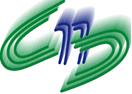 MINISTÉRIO DA SAÚDECONSELHO NACIONAL DE SAÚDEATA DA DUCENTÉSIMA OCTAGÉSIMA PRIMEIRA REUNIÃO ORDINÁRIA DO CONSELHO NACIONAL DE SAÚDEAos cinco e seis dias do mês de maio de dois mil e dezesseis, no Plenário do Conselho Nacional de Saúde “Omilton Visconde”, Ministério da Saúde, Esplanada dos Ministérios, Bloco G, Anexo B, 1º andar, Brasília-DF, realizou-se a Ducentésima Octogésima Primeira Reunião Ordinária do Conselho Nacional de Saúde – CNS. Conselheiro Ronald Ferreira dos Santos, Presidente do CNS, abriu os trabalhos cumprimentando os presentes e os que acompanhavam a reunião em tempo real. Em seguida, apresentou os objetivos da 281ª Reunião Ordinária: 1) Reafirmar as deliberações da 15ª Conferência Nacional de Saúde como norte para as ações do controle social brasileiro, o Sistema Único de Saúde (SUS); 2) Possibilitar o debate e reflexão acerca de temáticas de interesse do controle social e estimular a capacitação dos conselheiros e servidores; 3) Analisar e deliberar sobre as atividades da Comissão Intersetorial de Orçamento e Financiamento – COFIN; 4) Apresentar, debater e encaminhar sobre SUS CONECTA / AVASUS; 5)Apresentar, debater e encaminhar sobre Atenção à Saúde em Oncologia; 6) Apresentar e deliberar sobre o Planejamento Estratégico do CNS para o triênio 2015-2018; 7) Realizar o debate sobre o alinhamento e recomposição das Comissões do CNS para o triênio 2015-2018; 8) Analisar e deliberar sobre os pareceres da Comissão Intersetorial de Recursos Humanos – CIRH e apresentar e apreciar a programação da reunião ampliada da CIRH em 23.05.2016; 9) Atualizar o Pleno do CNS por meio dos informes gerais e parlamentares. ITEM 1 – EXPEDIENTE – INFORME - APROVAÇÃO DA PAUTA DA 181ª REUNIÃO ORDINÁRIA, DA ATA DA 280ª REUNIÃO ORDINÁRIA E DA ATA DA 59ª REUNIÃO EXTRAORDINÁRIA DO CNS - Coordenação: conselheiro André Luiz de Oliveira, da Mesa Diretora do CNS; e conselheira Cleoneide Paulo Oliveira Pinheiro, da Mesa Diretora do CNS. Iniciando, o coordenador da mesa fez a leitura da pauta da reunião. Conselheiro Ronald Ferreira dos Santos sugeriu iniciar a reunião no segundo dia às 9h30 para possibilitar a participação dos conselheiros na atividade em frente a entrada do Senado Federal. Conselheira Juliana Acosta Santorum informou que a Frente programou várias ações diante do momento que se vive no país e no dia 6 de maio, às 8h30, na entrada do Senado Federal, será realizada “campanha” com “vacinação simbólica contra o golpe” e “entrega de pílulas da democracia”. Conselheiro Haroldo de Carvalho Pontes ponderou que a pauta da CIRH, na tarde do segundo dia, impossibilita debates importantes pertinentes à comissão. Não havendo outras manifestações, a mesa colocou em votação a pauta da reunião com a modificação do horário de início dos trabalhos no segundo dia – 9h30, ao invés de 9h. Deliberação: aprovada, com dois votos contrários e uma abstenção, a pauta da reunião, com a modificação proposta (início dos trabalhos no segundo dia às 9h30) a fim de possibilitar a participação dos conselheiros interessados na atividade no Senado Federal. Na sequência, o coordenador da mesa colocou em apreciação as atas da 280ª Reunião Ordinária e 59ª Reunião Extraordinária do CNS, que foram enviadas previamente aos conselheiros. Conselheira Gerdo Bezerra de Faria solicitou, em nome do FENTAS, a reelaboração da ata da 59ª Reunião Extraordinária por conta de distorções no texto e ausência de falas importantes de conselheiros. Conselheiro André Luiz de Oliveira perguntou se o Fórum levantou os pontos da ata que precisavam ser refeitos. Conselheiro José Arnaldo Pereira Diniz fez referência a uma fala sua no texto da ata (da qual seu nome estava equivocado) para demonstrar que não estava de acordo com o que falara. Disse que seria necessário fazer uma transcrição da fala dos conselheiros para não haver dúvida. Conselheira Lorena Baía disse que identificou várias distorções, inclusive na sua fala e destacou que não foi feito o registro do debate no item das comissões. Frisou que a ata deve refletir os debates do Plenário e, portanto, solicitou que fosse refeita, a partir da gravação da reunião, para avaliação posterior. Conselheira Deise Araújo Souza retificou que o conselheiro Alexandre Frederico de Marca representa a CNC (Confederação Nacional do Comércio) e não FNS e solicitou que fosse corrigido na ata da 59ª RE. Conselheira Alessandra Ribeiro de Sousa também reclamou da falta das falas dos conselheiros, principalmente no item das comissões e destacou o estranhamento do FENTAS com os equívocos ao longo do texto da ata. Frisou que as atas são fontes públicas do que se trata no Plenário do CNS e precisam refletir fielmente os debates no Conselho, lembrando inclusive que são modelos para os demais conselhos de saúde. Nesse sentido, frisou a necessidade de qualificar ainda mais a feitura da ata. Conselheiro Ronald Ferreira dos Santos, Presidente do CNS, considerou pertinentes as observações e lembrou que a Mesa Diretora do CNS tem adotado iniciativas para dar o devido valor aos registros do que o Conselho produz, dada a importância deste Conselho. Concordou com as observações dos conselheiros e ratificou a necessidade de reelaborar a ata da 59ª RE de modo a refletir o que foi debatido. Conselheira Oriana Bezerra Lima reiterou que a ata precisa ser detalhada, contemplo os debates e as deliberações. Informou, inclusive, que encaminhou as retificações na sua fala. Disse, por exemplo, que não foi contemplada na ata a proposta de normatizar a prestação de serviços das empresas de controle de pragas e sua preocupação com o projeto de lei, que tramita no Congresso Nacional, que propõe a terceirização do controle vetorial, por parte dos municípios, pelas empresas de controle de praga. Conselheira Maria Laura Carvalho Bicca reconheceu o esforço dos técnicos do Conselho para elaborar as atas e comentou os trabalhos valorosos dos técnicos.    Sugeriu, inclusive, que fosse consulta ao trabalho de pessoas com deficiência visual, no Rio Grande do Sul, que realizam degravação e pensar nessa possibilidade para o CNS. Colocou-se à disposição para buscar mais informações e trazer ao CNS. Conselheira Carmen Lúcia Luiz sugeriu utilizar novas tecnologias na feitura da ata. Conselheiro José Vanilson Torres da Silva disse que seu nome não consta na lista de presentes do segundo dia da 280ª Reunião e comprometeu-se a verificar se tinha assinado a lista de presença. Conselheiro André Luiz de Oliveira solicitou aos conselheiros que assinem o livro de presença a fim de evitar que a participação não seja registrada. A seguir, passou aos encaminhamentos. Deliberação: aprovada a ata da 280ª Reunião Ordinária, com duas abstenções. A ata da 59ª Reunião Extraordinária será reformulada, conforme as colocações dos conselheiros, para ser apreciada na próxima reunião. Seguindo, conselheiro André Luiz de Oliveira fez um informe sobre a próxima reunião ordinária do CNS – 282ª RO – que será realizada nos dias 2 e 3 de junho, em Fortaleza/CE, durante a 32ª edição do Congresso Nacional de Secretarias Municipais de Saúde – CONASEMS. A programação é a seguinte: 2 de junho - das 9 às 18h – reunião do Pleno, com debate acerca da composição das comissões, planejamento, Programa Viver sem Limites; e 3 de junho - manhã: reunião do Pleno; tarde – reunião da Mesa Diretora com representantes do CES/CE. Os conselheiros participariam do congresso do CONASEMS. Além disso, no dia 1° de junho, seria realizada oficina de capacitação dos conselheiros sobre orçamento e financiamento e, no final do dia, a reunião dos fóruns. Ressaltou que, se aprovada a programação, os conselheiros precisariam apresentar plano de voo. Conselheiro Haroldo de Carvalho Pontes manifestou preocupação com o fato de a 282ª ter apenas um dia e meio de reunião por conta da pauta prevista e solicitou que a Mesa Diretora do CNS avalie essa situação na próxima reunião. Conselheira Kátia Maria Souto avaliou que o tempo de reunião em Fortaleza é suficiente para dar conta da pauta sugerida. Conselheiro Gerdo Bezerra de Faria perguntou se a capacitação é voltada apenas para os conselheiros titulares e foi esclarecido que sim (titular ou suplente no exercício da titularidade). Conselheira Alessandra Ribeiro de Sousa avaliou que a capacitação dos conselheiros deve ser estendida aos conselheiros suplentes ou realizada em Brasília, tendo em vista a dificuldade de ir a Fortaleza/CE por conta do custo. Além disso, defendeu que a composição das comissões ocorra no mês de julho, permitindo, assim, reunião ordinária dos fóruns, para debater as indicações para as comissões. Conselheira Kátia Maria Souto avaliou que o CNS precisava definir na próxima reunião, prioritariamente, a composição das comissões de saúde da mulher e de vigilância em saúde para não perder o prazo de organização das conferências dessas temáticas já convocadas pelo Conselho. Além disso, informou os conselheiros sobre o lançamento do painel de indicadores sobre a saúde da população negra, no dia 4 de maio, em Salvador, com a presença da conselheira Emanuelle Freitas Goes, representando o CNS, e da SGEP e o lançamento da campanha de homens gays e bissexuais durante a Conferência LGBT. Além disso, comunicou que foi concluída a cartilha imprensa dirigida a profissionais de saúde para abordagem de pessoas transexuais e a expectativa é concluir o de mulheres lésbicas e bissexuais e população em situação de rua. Conselheiro Ronald Ferreira dos Santos, Presidente do CNS, explicou que a oficina de capacitação será realizada durante o Congresso do CONASEMS para aproveitar a oportunidade, o que não significa que será o único momento de formação de conselheiros. Sobre a pauta, disse que a Mesa Diretora propôs o debate sobre o planejamento do CNS e a recomposição das comissões, por entender que esses espaços precisam retomar as suas atividades com a máxima brevidade. Conselheiro Luiz Carlos Medeiros de Paula defendeu a participação dos conselheiros suplentes na próxima reunião do CNS, assegurando, assim, a presença na capacitação e no debate das comissões. Lembrou, inclusive, que os suplentes participaram das duas oficinas de planejamento do CNS. Conselheira Alessandra Ribeiro de Sousa insistiu que não se deve tratar do tema das comissões em Fortaleza, devido a dificuldade de deslocamento dos conselheiros suplentes que não terão as despesas custeadas pelo CNS. Conselheiro José Vanilson Torres da Silva também defendeu a participação dos conselheiros suplentes nas atividades do Conselho, lembrando, inclusive, que as entidades optam por sistema de rodízio. Encaminhando, a mesa sugeriu retomar esse debate posteriormente, uma vez que o tema das comissões seria tratado  em item de pauta específico. Não houve manifestações contrárias. Conselheira Alessandra Ribeiro de Sousa interveio para propor ao CNS a aprovação de moção de repúdio ao Projeto de Lei Complementar - PLC 257/2016, que propõe a renegociação das dívidas dos governos estaduais e do Distrito Federal com a União. Ressaltou que a proposta traz enormes prejuízos aos servidores públicos e lembrou, inclusive, que o CNS possui posição contrária a essa proposição. Disse que o texto seria elaborado e posteriormente submetido à apreciação do Pleno. Deliberação: aprovada a proposta de redigir moção de repúdio ao PLC 257/2016. Foram indicados os seguintes nomes: conselheira Alessandra Ribeiro de Sousa; conselheiro Dalmare Anderson Bezerra de Oliveira Sá; e conselheira Zaíra Tronco Salermo. ITEM 2 – DIA INTERNACIONAL DOS TRABALHADORES - Coordenação: conselheiro Ronald Ferreira dos Santos, Presidente do Conselho; e conselheira Francisca Rêgo Oliveira Araújo, da Mesa Diretora do CNS. O Presidente do CNS iniciou explicando que neste item da pauta os conselheiros representantes das centrais sindicais fariam reflexão sobre a agenda do mundo do trabalho. Além disso, seria feito informe sobre a participação da delegação de conselheiros nacionais de saúde na atividade em Mariana, Ouro Preto/GM, alusiva ao Dia Internacional em Memória às Vítimas em Acidentes do Trabalho, no dia 28 de abril (maior acidente de trabalho do mundo). Conselheiro João Donizeti Scaboli, representante da Força Sindical, explicou que, diante da situação política do país, a Força Sindical não fez comemorações no dia 1° de maio, mas sim manifestações haja vista que são 11 milhões de trabalhadores desempregados. Também falou da preocupação com os números elevados de trabalhadores que estão morrendo e adoecendo nos ambientes de trabalho pela ausência de ações de prevenção. Disse que no dia 28 de abril – dia mundial em memória às vítimas dos acidentes de trabalho – a direção da Força realizou várias atividades no país, com presença, inclusive, na atividade em Mariana/MG. Disse que é preciso buscar soluções para a situação e, nessa linha, recordou que na 3ª Conferência de Saúde do Trabalhador foi criada comissão interministerial tripartite (MS, TEM, Ministério da Previdência), com envolvimento das centrais sindicais e empregadores e foi sinalizada a necessidade de ação conjunta entre os ministérios para buscar solução às mortes e aos acidentes nos locais de trabalho. Lembrou que as centrais têm o papel de fiscalizar para garantir a integridade dos trabalhadores no ambiente de trabalho. Inclusive, salientou que investir em segurança traz custos, mas também benefícios, inclusive para os ministérios relacionados ao trabalho. Também destacou as ações da Força que contribuíram para reduzir as mortes e as doenças nos ambientes de trabalho: movimento que possibilitou a retirada do benzeno nas usinas de açúcar e álcool; convenções coletivas de segurança no Estado de São Paulo (máquinas injetoras, supradoras e moinho – redução de 98% dos acidentes de trabalho); avanço no pacto relativo aos deficientes físicos; redução de custo com os remédios genéricos. Além disso, destacou que no dia 28 de abril foi aprovado documento que defende a quebra de sigilo dos dados do Ministério da Previdência. Por fim, defendeu a criação de empregos com qualidade, ressaltando que a busca por soluções é papel de todos e não apenas do governo. Conselheiro Luiz Aníbal Vieira Machado, representante da Nova Central Sindical dos Trabalhadores – NCST, saudou os conselheiros, as centrais sindicais e a coordenação da mesa. Reiterou que a efeméride do dia do trabalhador há muito tempo não é motivo de festa, mas sim de reflexão, por conta do desemprego crescente. Lembrou que os empresários hoje investem em bancos e não na indústria e na melhoria das condições de trabalho. Na visão da Central, a causa de grande parte do desemprego é a opção do grande empresário em buscar maiores lucros com investimento em bancos. Destacou que os trabalhadores precisam de atendimento, mas não conseguem acessar os serviços de saúde e muitas vezes precisam voltar a trabalhar mesmo sem condições para o trabalho. Frisou que a crise que ocorre e que se ampliou é por conta do grande capital que não prioriza o trabalhador, mas sim o lucro, sendo necessário refletir a respeito. Salientou que grande parte dos acidentes de trabalho é previsível e salientou, por exemplo, que são duas pessoas responsáveis por fiscalizar 450 barragens. Ressaltou, inclusive, que a barragem de Mariana está filtrando novamente e perguntou o que está sendo feito para modificar a situação em defesa dos trabalhadores. Também fez referência à Lei do motorista, construída após quarenta anos, que foi alterada causando prejuízos para o motorista. Explicou que foi criado exame toxicológico e perguntou, por exemplo, quem irá arcar com os custos. Além disso, lembrou que não há fiscalização da carga horária, o que traz riscos para todos que dirigem nas estradas. Denunciou, inclusive, o uso de fraldas pelos trabalhadores para evitar o uso do banheiro e não atrasar o serviço. Detalhou que em Cachoeira do Sul doze sindicatos se reuniram no dia 1° de maio e fizeram reflexões sobre a data. Solicitou que os Ministérios da saúde, da Previdência Social e do trabalho se unam em defesa dos trabalhadores, da produção e da riqueza do país. Conselheira Elgiane de Fatima Machado Lago, Central dos Trabalhadores e Trabalhadoras do Brasil – CTB, saudou a mesa, os conselheiros e especialmente os representantes das centrais sindicais. Destacou que no dia 1° de maio não há muito que comemorar, pois a situação é de desemprego; baixos salários; trabalho escravo; trabalho infantil; carga horária excessiva que priva o trabalhador, inclusive do convívio da família; exploração dos trabalhadores por meio de terceirização para pagar menos encargos trabalhistas; e falta de condições dignas de trabalho. Explicou que a CCB foi criada há oito anos e nesse período foi constituído coletivo de saúde para conhecer e debater os problemas relativos à saúde do trabalhador e da trabalhadora nos Estados e a entidade tem representação inclusive na tripartite para acompanhar o que está ocorrendo. Destacou que o papel dos sindicatos, das centrais e organizações é vigiar e denunciar irregularidades a fim de acabar com as situações que prejudicam os trabalhadores. Conselheiro Jorge Alves de Almeida Venâncio, Central Geral dos Trabalhadores do Brasil – CGTB, explicou que a CGTB realizou sua comemoração de festa e luta em Vasconcelos/SP e a avaliação da entidade é que a situação é muito grave. Destacou que o país passa por grande recessão, com fechamento de lojas, queda do PIB (segundo ano com 4% de queda) e alto índice de desemprego (mais de 11 milhões de pessoas desempregadas), com consequências diretas nas condições de saúde. Avaliou que é impossível sair dessa situação com a taxa de juros do país – 5% acima da inflação – sendo esta taxa definida pelo Banco Central de forma favorável ao interesse dos bancos. Acrescentou que esses juros provocaram o pagamento, pelo setor público, de R$ 502 bilhões aos bancos. Do outro lado, déficit de R$ 2 bilhões para fechar o exercício do Ministério da Saúde no final de 2015. Disse que a situação é preocupante e não se sabe o que será feito a partir de setembro de 2016 para fechar o ano. Para resolver essa situação, é preciso modificar a política econômica do país e rever as taxas de juros. No que diz respeito à saúde do trabalhador, disse que a Política adotada pelo Ministério da Saúde tem méritos, com valorização da integração com a vigilância sanitária. Todavia, é preciso observar o seguinte aspecto: discrepância entre o valor das multas por atraso em obras públicas em relação às multas pelo descumprimento das normas de saúde do trabalhador e da vigilância sanitária (as multas por atraso são quase mil vezes maiores em relação às multas relativas à saúde do trabalhador). Com isso, pode-se estimular a morte de trabalhadores, o que aponta a necessidade de rever essa situação. Conselheira Maria Laura Carvalho Bicca, representante da Central Única de Trabalhadores - CUT, explicou que a CUT, fundada em 1963, possui mais de 3 mil sindicatos associados e atua na defesa do trabalhador. Destacou também que em 2000 iniciou-se a reorganização sindical dos assistentes socais do Brasil e hoje a Federação está em dezessete Estados com grande esforço de estruturação.  Destacou que nesses anos de luta a Central realiza eventos para manifestar-se em defesa de tudo que precisa ser corrigido. Avaliou que o Brasil está em crise – de ética e de direitos – e a CUT e a FENAS participam do processo de defesa da democracia por considerar que o processo de impeachment não tem fundamentação jurídica. Também avaliou que o movimento sindical precisa se apoderar da luta para a saúde do trabalhador. Salientou que a luta das centrais é contra a terceirização e a precarização do trabalho e é preciso reconhecer as conquistas ao longo dos anos e preservar os direitos do trabalhador, corrigindo as injustiças. Por fim, agradeceu ao CNS por ter possibilitado a sua participação na visita ao município de Mariana/MG. Conselheira Alessandra Ribeiro de Sousa, representante do Fórum de Entidades de Trabalhadores – FENTAS, destacou que o 1° de maio acumula uma série de ataques aos trabalhadores por parte das classes dominantes, em uma demonstração de incompetência dessas classes em manter padrão de civilização mínimo, com garantia de direitos dos trabalhadores. Sintetizou a situação atual nos seguintes pontos: intensificação do produtivismo, exploração do trabalho por alta jornada, reedição do trabalho domiciliar, mercantilização da saúde e da educação e alto índice de mortes por acidentes de trabalho (o Brasil é o 4º país em mortes no trabalho). Disse que essa conjuntura aponta a necessidade de articulação da esquerda, principalmente porque tempos difíceis se evidenciam. Falou sobre o desastre em Mariana/MG, onde reside e salientou tratar-se de um acidente anunciado. Ressaltou que a mineração destrói vidas, projetos e o meio ambiente em Minas Gerais e pouco traz de retorno para as cidades. Destacou que em Mariana, por exemplo, vive-se altíssimo índice de desemprego e recessão econômica. Além disso, salientou que o rompimento da barragem evidenciou a ausência de fiscais do trabalho (são 400 barragens em Minas Gerais; a barragem que se rompeu representa apenas 20% dos rejeitos em Mariana e sabe-se que outras barragens podem romper-se atingindo cidades inteiras). Além disso: há pouca informação sobre a qualidade da água e dos alimentos; questões de infraestrutura dos eventos ficaram a desejar; há poucas informações sobre o real desastre e o quanto atinge a população brasileira; necessidade de proteção dos trabalhadores da mineração; ausência de plano de contingência para acidentes; falta de informações sobre as barragens de Minas Gerais; sistema público de saúde que não possui plano de atendimento para mineradores, familiares e população que vive próxima a mineradoras; necessidade de articulação entre os sindicatos; necessidade de ampliar a realização de pesquisas sobre a contaminação do solo pela mineração; necessidade de definição de acordos coletivos. Explicou que hoje há um acordo para preservação do emprego e salário dos trabalhadores da mineradora San Marco que irá durar até o mês de junho de 2016 e a busca é por um trabalho digno e com segurança para os trabalhadores. Nesse momento, participantes da atividade “Vacina contra o golpe, pela democracia” adentraram a reunião com distribuição de material da campanha. Seguindo, conselheiro João Rodrigues Filho, Confederação Nacional dos Trabalhadores na Saúde – CNTS, cumprimentou os presentes e os demais componentes da mesa. Disse que é trabalhador da saúde há 46 anos e essa é a terceira categoria que mais adoece no mundo. Destacou a dificuldade de implementação da NR 32, lançada na 3ª Conferência Nacional de Saúde do Trabalhador, no setor privado e principalmente no público. Além disso, salientou que os trabalhadores da saúde enfrentam carga de trabalho extenuante, salários baixíssimos, péssimas condições de trabalho, falta de material para promover a saúde. Sobre a política vigente no país, ponderou que o controle social não está totalmente estabelecido, lembrando que conselhos não implementaram comissões estruturantes, especialmente as comissões de saúde do trabalhador. Avaliou que a 4ª CNSTT não foi inclusiva e mais de 40 milhões de trabalhadores ficaram de fora, entre eles, os trabalhadores de frigoríficos, trabalhadores no ramo de bebidas e cana de açúcar (média de 600 mortes por ano), do comércio, trabalho doméstico, quebradores de cocos, coleta de lixo, ambulantes. Conselheira Juliana Acosta Santorum, Confederação Nacional dos Trabalhadores na Agricultura – CONTAG, destacou que os sujeitos com a vida e o trabalho relacionados à terra e à água estão exposto a diferentes condicionantes da saúde. Explicou que hoje são dez CERESTs rurais e mais de vinte Centros voltados a essa população para entender o processo de trabalho do campo, nas águas e nas florestas e como determina a saúde/doença dessa população. Destacou que se discute como o modo de desenvolvimento ameaça da vida das pessoas que vivem no campo, nas águas e nas florestas em função da monocultura, da mineração, das hidroelétricas, das madeiras. Frisou que esses trabalhadores estão expostos a agrotóxicos, ao sol, a objetos perfuro cortantes e a animais peçonhentos. Salientou que o modo de desenvolvimento traz impacto para a saúde, o ambiente e para as populações que tem seus processos de trabalho ligados à terra e à água. Por fim, falou sobre o I Fórum de Determinantes Sociais em Saúde do Oeste do Pará, promovido pela Universidade Federal do Oeste do Pará (Ufopa) em parceria com o Sindicato dos Trabalhadores e Trabalhadoras Rurais (STTR), que ocorreu no dia 25 de abril e a Carta de Santarém, sobre determinantes sociais em saúde e os impactos causados pelos grandes projetos na região. ITEM 3 – RADAR DO CNS - A crise política e as ameaças ao Sistema Único de Saúde - SUS, à democracia participativa e ao Estado de Direito. Audiência Pública na Comissão de Direitos Humanos e Legislação Participativa. A crise política e as ameaças ao Sistema Único de Saúde - SUS, à democracia participativa e ao Estado de Direito. Apresentação: José Agenor Álvares da Silva, Ministro de Estado da Saúde. Coordenação: conselheiro Ronald Ferreira dos Santos, Presidente do CNS. Iniciando, o Presidente do CNS manifestou sua satisfação em compartilhar este momento de reflexão com o Ministro de Estado da Saúde que acompanha a história da consolidação do SUS e da democracia. Avaliou que a definição para esse momento instável e inseguro será crucial para as próximas décadas seja na saúde pública, nos direitos políticos, nos direitos econômicos. O Ministro de Estado da Saúde, José Agenor Álvares da Silva, iniciou a sua fala cumprimentando os presentes e justificando o seu atraso por conta de reunião com os servidores do Ministério da Saúde para debate do momento político do país. Ressaltou que na conjuntura atual, independente de governo e partido, os segmentos devem unir-se para defender as cláusulas pétreas e os princípios do SUS, uma importante conquista do povo brasileiro. Além disso, é preciso lutar em favor da aprovação da PEC que modifica o sistema de financiamento da saúde, contra a PEC n°. 451/2014, de autoria do deputado Eduardo Cunha e contra a PEC que desvincula recursos da União repercutindo para estados e municípios. Disse que tem mantido diálogo com senadores e deputados no sentido de mostrar os prejuízos da proposta de desvinculação dos recursos da União (estudos apontam perda de R$ 30 bilhões para o SUS, podendo chegar até a R$ 100 bilhões). No mais, disse que é preciso preocupar-se com a gestão dos recursos e conhecer com detalhes como são os gastos em saúde, avaliando a eficiência. Destacou que muitos Estados e Municípios mantém o recurso repassado parado na conta municipal, sem utilizá-lo em benefício da população. Explicou que tem recebido diversas cobranças e reiterou a responsabilidade de prover o que o Ministério da Saúde é responsável. Destacou que conselhos de saúde e gestores devem aliar-se para garantir os direitos dos usuários do SUS. Explicou que a situação é dramática e não se sabe como pagar algumas ações a partir de setembro de 2016. Nas suas palavras, se o ambiente econômico não melhorar, será necessário repensar algumas questões. Inclusive, ajuste interno para não prejudicar serviços essenciais. No caso das vacinas contra o H1N1, explicou que foi feita negociação para garantir, mas não sabe como pagar. De todo modo, disse que a Presidenta da República, com seu compromisso social, que não é retórica, junto com a equipe econômica, encontrará solução para garantir as vacinas àqueles que necessitam. Por fim, disse que é preciso ter otimismo e continuar a luta para garantir o SUS conforme previsto na Constituição Federal. Conselheiro Ronald Ferreira dos Santos, Presidente do CNS, disse que compartilha do otimismo porque o espaço da participação social – CNS – defendeu a bandeira do SUS e importantes propostas. Também salientou que o Conselho renovou o seu otimismo ao participar de evento em Mariana/MG e testemunhar organizações da sociedade mobilizando-se em torno da agenda de defesa da saúde. O Ministro de Estado da Saúde, José Agenor Álvares da Silva, interveio novamente para esclarecer que as despesas obrigatórias estão garantidas até dezembro de 2016 uma vez que o contingenciamento na saúde atingiu as despesas discricionárias (R$ 5,5 bilhões) e as emendas parlamentares (R$ 4,5 bilhões). Manifestações. Conselheiro Haroldo de Carvalho Pontes dirigiu-se ao Ministro de Estado da Saúde para dizer que nesse momento é importante tê-lo à frente do Ministério pela sua história na luta em defesa do SUS. Explicou que o CONASS é uma entidade plural em vários sentidos, mas possui visão clara em defesa do SUS e continuará a luta em defesa dessa conquista do povo brasileiro. Conselheira Semiramis Maria Amorim Vedovatto destacou que a luta dos trabalhadores é triste principalmente para aqueles dos municípios haja vista o cenário posto de escassez de recursos. Também destacou que o movimento para retirar o atual coordenador da Área de Saúde Mental continua, com ações em outros espaços e insistiu na necessidade de uma conversa com o Ministério da Saúde para pensar as ações de saúde mental. Compartilhou a informação de interrupção das ações de saúde mental nos municípios e frisou a preocupação com a demissão de trabalhadores da área. Conselheiro Geraldo Adão Santos disse que é preciso reforçar a ideia que o SUS não é de um governo ou de um partido, mas sim do Estado brasileiro. Falou da preocupação com a dificuldade de acesso aos serviços e ações de saúde nos municípios por falta de condições de atendimento. Solicitou que Ministério da Saúde, CONASS, CONASEMS e CNS aprofundem o debate sobre a urgência e emergência, considerando que unidades de pronto atendimento - UPAS estão prontas e equipadas, mas não podem ser abertas para atender a população, por falta de orçamento. Nesse sentido, solicitou a liberação de recursos para garantir o funcionamento dessas unidades. Conselheiro André Luiz de Oliveira manifestou sua satisfação com esse momento de reflexão e reforçou a preocupação com o cenário difícil do país. Salientou que é preciso fazer uma ação estratégica para recompor os recursos da saúde e defendeu que o Ministro de Estado da Saúde negocie com a Presidenta da República um pacote de bondades para a saúde e para o SUS. Em que pese as dificuldades, disse que é preciso ter esperança entendendo que o SUS é uma conquista e patrimônio do povo brasileiro. Conselheira Juliana Acosta Santorum ressaltou que, nesse momento de preocupação com o financiamento da saúde e com os rumos do SUS e a ameaça ao estado democrático de direito, apontou duas questões preocupantes: como fica a participação popular na saúde – qual a garantia para o exercício do papel de conselheiros e conselheiras para além dos espaços constituídos do controle social? Como ficam as políticas de equidade? Conselheira Kátia Souto saudou o ministro de estado da saúde pelo reconhecimento da crise política e reafirmação do SUS na defesa da democracia. Destacou a luta pelo financiamento desde a 15ª Conferência, entendendo que o subfinanciamento do Sistema é um consenso das três esferas de gestão. Frisou que não se deve desconsiderar que há uma crise política no país que coloca em risco os avanços democráticos, entre eles, o SUS, e é preciso resistir. Conselheira Carmem Lúcia Luiz disse que na condição de sanitarista vivenciou vários momentos na saúde e frisou que são inegáveis os avanços do SUS especialmente nos últimos quatorze anos. Solidarizou-se com a Presidenta Dilma Rousseff por conta dos ataques misóginos que tem sofrido e avaliou que é preciso refletir a respeito. Conselheiro Arilson Cardoso da Silva manifestou satisfação com a fala do Ministro de Estado da Saúde em defesa do SUS e por tê-lo à frente do Ministério nesse momento. Salientou que o período que se avizinha será o mais perigoso e arriscado ao SUS, por conta da crise econômica e do perfil conservador e privatista do Congresso Nacional, com disposição de cassar direitos de cidadania. Disse que é preciso arregimentar os sanitaristas e todas as pessoas que sempre tiveram compromisso histórico com o SUS para, junto com o controle social, cerrar fileiras para barrar tentativas de retrocesso ao Sistema que tramitam no Congresso Nacional. Disse que as propostas em tramitação nas duas Casas Legislativas são nefastas aos municípios, os entes responsáveis pelos serviços de saúde. Lembrou, inclusive, que os municípios aplicam 20% do seu orçamento, ou seja, mais do que o consignado em Emenda Constitucional.  Endossou a proposta de pacote de bondades para a saúde, lembrando que a Presidenta da República alterou a Lei do Programa Mais Médicos e garantiu a permanência dos médicos nos municípios. Conselheiro Luiz Carlos Medeiros de Paula endossou a fala do conselheiro Arilson Cardoso no que diz respeito à situação econômica que se vive e reforçou a fala do Ministro da Saúde sobre a importância do controle social. Também manifestou preocupação com a situação dos municípios e ratificou a proposta de lançamento de pacote de bondades para a saúde. Conselheiro Dalmare Anderson Bezerra de Oliveira Sá somou-se à fala da conselheira Carmem Lúcia no que diz respeito aos ataques à Presidenta da República por ser mulher e frisou que o golpe em curso atinge a juventude, os sonhos e a esperança de jovens. Informou que foi aberto processo de criminalização de movimentos sociais, com abertura da CPI da UNE, uma entidade combatente e responsável por diversas lutas. Disse que a juventude irá resistir, independente do que ocorra e destacou a força e a resistência da  Presidente da República. Além disso, solicitou ao Ministro da Saúde a saída do coordenador da área de saúde mental. Conselheiro Ronald Ferreira dos Santos, Presidente do CNS, salientou que sem democracia não há SUS, nem controle social e nesse momento a tarefa principal do CNS é reafirmar essa premissa. Retorno da mesa. O Ministro de Estado da Saúde, José Agenor Álvares da Silva, frisou que a saúde mental é uma política prioritária para o Ministério da Saúde e que o SUS é uma política de Estado e não de governo. Sobre as UPAs, explicou que o sistema de financiamento dessas Unidades coloca responsabilidades para os municípios e esses entes enfrentam dificuldade de implantação por conta da estrutura atual de financiamento e da arrecadação, Assim, foram definidas prioridades a fim de não colocar mais ônus para os municípios. A respeito da proposta de “pacote de bondade”, disse que é preciso verificar o que ser definido e cumprido, a fim de não definir o que não se pode cumprir. Ressaltou que, não fosse a situação atual da economia, não seria necessário pacote de bondade por conta da responsabilidade social da Presidenta. No que se refere aos trabalhadores rurais, manifestou preocupação com a doença da folha verde (atinge as pessoas que manipulam as folhas de tabaco) e avaliou que essa pauta precisa ser tratada também no CNS.  Finalizando, disse que naquele dia - 5 de maio - é comemorado o Dia Nacional do Uso Racional de Medicamentos. Finalizado esse ponto, o Presidente do CNS encerrou os trabalhos da manhã e os conselheiros dirigiram-se à audiência pública na Comissão de Direitos Humanos e Legislação Participativa, Plenário 15 da Ala Senador Alexandre Costa, do Senado Federal, coordenada pelo senador Paulo Paim, com o tema “A crise política, ameaça ao SUS, à democracia e ao Estado Democrático de Direito”. Conselheiro André Luiz de Oliveira, da Mesa Diretora do CNS, iniciou os trabalhos, justificando o atraso e a ausência de parte dos conselheiros por conta da audiência pública no Senado Federal. Feito esse registro, compôs a mesa para o item 4 da pauta. ITEM 4 – COMISSÃO INTERSETORIAL DE ORÇAMENTO E FINANCIAMENTO – COFIN - Coordenação: conselheiro André Luiz de Oliveira, da Mesa Diretora do CNS; e conselheira Kátia Maria Barreto Souto. Apresentação: Francisco Funcia, consultor técnico da COFIN. O consultor técnico da Comissão explicou que apresentaria análise sobre o subfinanciamento do SUS, considerando a EC n° 86/2015 e a EC n°. 143/2015. Começou destacando a necessidade de defesa da PEC 01 que estava na iminência de ser votada na Câmara de Deputados, em segundo turno. Mostrou um quadro da alocação de recursos na União, considerando o empenhado em 2015 e a EC n°. 86/2015 (5 anos), a PEC n°. 01/2015 original (6 anos) e a PEC n°. 01/2015 - aprovada 1º turno Câmara (7 anos). Nos termos da EC n°. 86/2015 (5 anos), valor empenhado em 2015 representou 14,8% da receita corrente líquida e, considerando que a EC n°. 86 entra em vigor em 2016, o percentual será de 13,2%, o que representa perda significativa de recursos para a saúde. Somente em 2020, se alcançaria 15%. No caso da PEC n°. 01/2015, que tem o apoio do CNS, disse que a proposta inicial é 15%, em 2017, para atingir gradativamente 19,4% em 2023. Todavia, a proposta sobre a PEC 01/2015, aprovada em 1º turno na Câmara é de sete anos, iniciando com 15% e chegando a 19,4%. A proposta aprovada em 1º turno na Câmara propõe escalonamento de 7 anos, iniciando com 14,8% e chegando a 19,4%. Disse que a PEC n°. 143/2015, ao contrário da PEC 01, reduz recursos para o SUS, uma vez que aumenta a DRU (Desvinculação das Receitas da União): de 20% para 25%; cria a DRE (Desvinculação das Receitas dos Estados e do DF): 25%; e cria a DRM (Desvinculação das Receitas dos Municípios): 25%. Ou seja, a “dupla explosiva” EC n°. 86/2015 e PEC n°. 143/2015 representam perdas consolidadas do SUS. Apresentou as hipóteses de projeção (se a PEC n°. 143 vigorasse em 2016): a) receita bruta: 2016 será igual a de 2015 em termos nominais; e b) percentual de aplicação em 2016: União: mínima de 13,2%, Estados e DF: 13,45% (média 2015) e Municípios: 23,25% (média 2015). Detalhou o total de perdas consolidadas do SUS por conta da EC n°. 86/2015 e PEC n°. 143/2015: a) Estados e DF: R$ 15,6 bi; União: R$ 11,0 bi; Municípios: R$ 18,0 bi; perda mínima total: R$ 44,6 bi (esse montante representa 20% do alocado em saúde pela União, estados e municípios em 2015). Falou sobre as ações do CNS no Congresso Nacional para reverter o cenário: 26/04/2016: entrega de carta que denuncia essas perdas; 29/04/2016: integrantes da Comissão fizeram corpo a corpo no Senado Federal; e 03/05/2016: participação de ação, junto com outras entidades, denunciando a perda com a PEC n°. 143/2015. Além disso, foram feitas ações nas redes sociais e ações com os conselhos de saúde estaduais e municipais. Nas ações do CNS com conselhos de saúde estaduais e municipais, destacou a realização de oficinas macrorregionais (já aprovadas pelo pleno do CNS) com o objetivo formar multiplicadores para atuação do controle social no planejamento, controle, monitoramento, avaliação e fiscalização dos recursos da saúde, bem como, fortalecer as comissões de orçamento e financiamento nos Conselhos de Saúde. Público alvo: conselheiros de saúde nacionais, estaduais e municipais da região. As indicações seguirão os seguintes critérios: três conselheiros integrantes da Comissão de Orçamento e Financiamento ou similar; dois conselheiros membros da Mesa Diretora; e uma indicação livre, podendo ser da coordenação de plenária, desde que tenha sido eleito na plenária estadual. Detalhou o conteúdo programático básico: financiamento do SUS: EC n°. 86/2015, PEC n°. 01/2015 e PEC n°. 143/2015; e ciclo orçamentário do Setor público brasileiro e o processo de planejamento e monitoramento do SUS à luz da Lei Complementar nº 141/2012: o papel do controle social. Apresentou a proposta de datas e locais das oficinas (macrorregiões): 28 e 29 de julho - Nordeste1 – São Luiz/MA. (Piauí, Ceará, RN). 1° e 2 de setembro-Nordeste2 – Recife/PE (Bahia, Alagoas, Paraíba, Sergipe). 24 e 25 de novembro – Norte e DF– Manaus/AM. 2 e 3 de março 2017- Sudeste – Belo Horizonte/MG ou Vitória/ES. 11 e 12 de maio 2017- Sul – Florianópolis/SC. Concluída essa parte, fez a leitura da minuta de moção de repúdio à PEC 143/2015, elaborada pela COFIN. O texto é o seguinte: “O Plenário do Conselho Nacional de Saúde, na sua Ducentésima Septuagésima XXXX Reunião Ordinária, realizada no dia 5 de maio de 2016, no uso de suas atribuições conferidas pela Lei nº 8.080, de 19 de setembro de 1990, pela nº 8.142, de 28 de dezembro de 1990 e pelo Decreto nº 5.839, de 11 de julho de 2006, e considerando o compromisso deste Conselho Nacional de Saúde – CNS para lutar permanentemente contra o processo de subfinanciamento do Sistema Único de Saúde (SUS); considerando que as medidas necessárias para que os gestores possam efetivar plenamente um SUS público, gratuito, universal e de qualidade dependem de uma ampliação do financiamento em bases mais estáveis; considerando que a sociedade brasileira já manifestou sua posição favorável a uma ampliação de recursos para o SUS por meio do Projeto de Lei Iniciativa Popular 321/2013 que reivindicou 10% das receitas correntes brutas da União, ou seu equivalente, para o financiamento das ações e serviços públicos de saúde pelo Ministério da Saúde; considerando que o Conselho Nacional de Saúde, em conjunto com várias entidades nacionais, participou de forma exitosa do processo de negociação entre deputados dos partidos da base do governo e de oposição para a aprovação da Proposta de Emenda Constitucional (PEC) nº 01/2015 em primeiro turno na Câmara dos Deputados, que amplia o percentual de aplicação mínima em ações e serviços públicos de saúde até 19,2% das receitas correntes líquidas no prazo de sete anos; considerando que a PEC n°. 143/2015, aprovada em primeiro turno no Federal, combinada com efeitos negativos da Emenda Constitucional nº 86/2015 que entrou em vigor em 2016, poderá reduzir os recursos da União, Estados, Distrito Federal e Municípios no montante estimado entre R$ 40 bilhões  e R$ 80 bilhões, dependendo dos diferentes cenários de projeção até agora apresentados por especialistas em diferentes fóruns informais de debates sobre o tema; considerando que a justificativa de muitos senadores defensores da PEC n°. 143/2015 – da necessidade de desvincular as receitas para auxiliar as finanças estaduais e municipais no contexto da queda da arrecadação pública decorrente da recessão econômica em curso no Brasil desde 2015 – não resolverá o problema desses Entes da Federação, muito pelo contrário, gerará outro mais grave, a saber: restringirá a oferta de serviços públicos de saúde e reduzirá o aprimoramento da qualidade desses serviços prestados à população, descumprindo assim o dispositivo constitucional de que “a saúde é direito de todos e dever do Estado”; considerando que os senadores ainda não votaram em segundo turno a PEC n°. 143/2015, Vem a público: externar repúdio à PEC n°. 143/2015, solicitando aos senadores que não aprovem em segundo turno, pois do contrário reduzirá significativamente os recursos já insuficientes do SUS, o que significa grave ofensa ao direito à saúde garantido na Constituição Federal”. Concluída a apresentação, o coordenador da mesa colocou em votação a minuta de moção. Deliberação: aprovada, por unanimidade, a moção de repúdio à PEC n°. 143/2015.  Conselheiro Haroldo de Carvalho Pontes solicitou que a COFIN dialogue com a coordenação da Comissão de Educação Permanente para o Controle Social sobre a metodologia de trabalho e inclusão das oficinas no contexto da capacitação de conselheiros. A proposta foi acatada. Conselheira Alessandra Ribeiro de Sousa manifestou satisfação com a aprovação da minuta e conclamou os conselheiros a se engajarem na luta contra a aprovação da DRU. Disse que é preciso aprofundar o debate sobre o significado da DRU que retira recursos das políticas da seguridade social. O consultor técnico da COFIN, Francisco Funcia, avaliou que a DRU e outras propostas de renuncia de receitas devem ser pauta do CNS, uma vez que representam distorção do financiamento de políticas pública no Brasil. ITEM 5 – INFORMES E INDICAÇÕES - Coordenação: conselheiro Ronald Ferreira dos Santos, Presidente do CNS; e conselheiro Edmundo Dzuawi Omoré, da Mesa Diretora do CNS.  EXPEDIENTE -  1) Proposta de moção de repúdio aos agrotóxicos. O texto é o seguinte: “Considerando que a saúde é um direito fundamental do ser humano, devendo o Estado prover as condições indispensáveis ao seu pleno exercício, conforme prevê o art. 196 da Constituição Federal de 1988; Considerando a atual situação que o Brasil enfrenta, com uma emergência sanitária internacional, em função do elevado número de casos de microcefalia no país, que demonstram relação com a infecção da mãe pelo Zika vírus durante a gestação. Sendo o Aedes aegypti o mosquito transmissor dos vírus da Zika, da dengue e das febres chikungunya e amarela; Considerando a solicitação das empresas de aviação agrícola ao Ministério da Saúde de liberação da pulverização aérea de inseticidas para combate ao mosquito Aedes aegypti. Tendo em vista que a dispersão da aplicação do produto por esta via demanda maior número de aplicações e maior volume de produto, pois uma pequena parte dos agentes químicos aplicados por avião atinge seu alvo; Considerando que desde 2008 o Brasil ocupa o lugar de maior consumidor de agrotóxicos no mundo e, de acordo com o Dossiê “Um alerta sobre os impactos dos agrotóxicos na saúde”, lançado em 2015 pela Associação Brasileira de Saúde Coletiva – Abrasco, enquanto o mercado mundial de agrotóxicos cresceu 93% em 10 anos, no Brasil o crescimento foi de 190%, sendo pulverizados na safra de 2011 cerca de 12 litros de agrotóxicos por hectare, o que significa uma média de 12,5 litros de veneno por habitante; Considerando que no período entre 2011 e 2015 foram notificados mais de 56 mil casos de intoxicação por agrotóxicos. E que, além da intoxicação da população em geral, por meio das pulverizações e do consumo de alimentos contaminados por agentes químicos, convivemos com altos índices de contaminação do solo, das águas e do ar; Considerando o parecer do Ministério da Saúde em sua nota informativa n° (número..) que conclui: “levando em consideração os riscos associados à exposição da população aos agrotóxicos, com destaque para aquelas de maior vulnerabilidade (idosos, crianças, gestantes, lactantes, doentes dentre outros); a potencial contaminação de corpos hídricos, alimentos e produções orgânicas; o desequilíbrio ecológico causado pela inespecificidade dos inseticidas; a deriva do produto, as recentes discussões acerca da ineficiência do combate químico ao mosquito, considerando sua potencial indução de resistência aos agrotóxicos, o Ministério da Saúde se manifesta contrário à adoção da pulverização aérea como estratégia para combate de vetores, mesmo em situação emergencial.” Vem a público: O Conselho Nacional de Saúde externa seu repúdio a qualquer iniciativa que tenha como objetivo derramar ainda mais veneno no ar, no solo, na água e nas nossas mesas. A preocupação internacional em torno das doenças transmitidas pelo mosquito Aedes aegypti não pode servir de pretexto para interesses econômicos de determinados grupos.” Após a leitura, foram apresentadas as seguintes sugestões ao texto: utilizar a nomenclatura “síndrome congênita do zika” no lugar de “microcefalia” causada pelo vírus; considerar que o fumacê está no mesmo espectro dos agrotóxicos pulverizados por aviões; não entrar no debate a questão do fumacê e não colocá-lo no mesmo bojo dos agrotóxicos. Além das sugestões, foram colocadas as seguintes questões: zika vírus é pauta permanente no CNS; solicitar ao MS dados desagregados sobre as mulheres afetadas pelo zika vírus - idade, raça, classe, localidade. Deliberação: aprovada a moção de repúdio com a substituição de “microcefalia” por “síndrome congênita do zika vírus”. 2) Atualização da nova logomarca do CNS - O Presidente do CNS apresentou a proposta de nova marca visual do CNS, elaborada pela equipe de comunicação do CNS a pedido da Mesa Diretora do CNS, seguindo a lógica do processo de atualização das ferramentas de comunicação do Conselho. Detalhou que a nova identidade visual visa expressar a diversidade do Conselho e o seu caráter nacional. Após a apresentação, foi aberta a palavra aos conselheiros e as manifestações foram de apoio à proposta. Além disso, foi sugerido destacar o mapa do Brasil (contorno do mapa na cor verde). O Presidente colocou em votação a nova marca.  Deliberação: aprovada, com um voto contrário e uma abstenção, a nova marca do CNS, com a sugestão de fazer o contorno do mapa do Brasil na cor verde. 3) Monitoramento das ações do Ministério da Saúde no combate ao Aedes aegypti. Apresentação: Marta Damasco, coordenadora da Sala Nacional de Coordenação e Controle – SNCC, fez um informe sobre as ações do Ministério da Saúde no combate ao Aedes aegypti. Começou lembrando que o Plano  Nacional de Enfrentamento à  Microcefalia é composto por três eixos: Eixo 1: Mobilização e Combate ao Mosquito; Eixo 2:  Atendimento às Pessoas; e Eixo 3:  Desenvolvimento Tecnológico, Educação e Pesquisa. Detalhou que o Eixo 1, sob a responsabilidade da SNCC, tem por objetivo reduzir o índice de infestação por Aedes Aegypti para menos de 1% em todos os municípios brasileiros, para diminuir o número de casos de doenças transmitidas pelo mosquito. O método é implementar um Sistema de Coordenação e Controle para intensificar as ações de mobilização e combate ao mosquito: Instalação das Salas Federal, Estaduais e Municipais; Ações Integradas entre Saúde, Educação, Assistência Social, Defesa Civil, Forças Armadas, FUNASA, Meio Ambiente, Saneamento, Limpeza Urbana, outros órgãos convidados e sociedade civil. Explicou que de dezembro de 2015 a junho de 2016 as visitas foram intensificadas, com definição de quatro ciclos 1º: conclusão até 29 de fevereiro; 2º: Conclusão até 31 de março; 3º: Conclusão até 30 de abril; e 4º: conclusão até 30 de junho. Disse que os dados do 3° ciclo estão sendo compilados, mas adiantou que os resultados são positivos. Mostrou um desenho que demonstra a integração entre a Sala Nacional e as Salas Estaduais/Distrital e as salas municipais. Detalhou as responsabilidades do Sistema de Coordenação e Controle: coordenar, controlar e monitorar as ações de mobilização e combate ao mosquito (vetor); fortalecer e articular os diferentes órgãos visando à integralidade das ações de combate ao mosquito em todas as esferas de governo; fixar os objetivos e prioridades comuns aos órgãos participantes; definir em conjunto as estratégias para redução da força de transmissão das doenças, por meio do controle do vetor e de seus criadouros; elaborar Planos de Ação para atender às demandas federais, estaduais e municipais; possibilitar o controle e utilização adequada de recursos específicos; promover e sistematizar a mobilização e a comunicação nacional para o combate ao mosquito; e concentrar, analisar e divulgar dados e informações. Detalhou os órgãos participantes da Coordenação Nacional (MS, MI, MD, MDS, MEC, CC/PR, SG/SAF e outros participantes/setores) e explicou que a orientação às salas de coordenação estadual é de configuração semelhando à nacional. Destacou que todas as SECC foram instaladas e realizam troca intensa de experiências. Sobre as Salas/Comitês Municipais, explicou que são 1.094 salas instaladas até 14 de abril. Mostrou números sobre o 1º, o 2º e o 3º ciclo de visitas, destacando: no segundo ciclo, 545 salas; no meio do terceiro ciclo, 1.094; queda percentual de focos nos imóveis vistoriados – 3,37% para 2,58% (média nacional); queda das inspeções do 1° e 2° ciclo (se deu porque o sistema permite incluir dados do 2° no 1°; no 2° ciclo, efetivo menor das forças armadas). Destacou os desafios enfrentados pelos Estados e Municípios nos 1º e 2º Ciclos: implantação de Salas/Comitês Municipais; fortalecimento da intersetorialidade nas Salas Estaduais e Municipais; recuperação de imóveis fechados ou recusados; alimentação de dados no SIMPR pelos Estados/Salas Estaduais – necessidade de reduzir o intervalo entre as visitas a imóveis urbanos e a recepção dos registros; e existência de municípios “silenciosos” no SIMPR. Detalhou as ações de mobilização propostas às salas: audiências públicas nas Câmaras Municipais e Assembleias Legislativas abordando a importância da criação de Salas Municipais e a relevância da participação dos diversos setores da sociedade no combate ao Aedes aegypti; mutirão de limpeza envolvendo ACE, ACS, Defesa Civil Municipal e Estadual, Corpo de Bombeiros, Forças Armadas, setores de limpeza urbana, sociedade civil organizada, entre outros. Esta ação deve ser realizada em locais estratégicos como garagens de ônibus (estaduais e municipais), borracharias, depósitos de material reciclável, depósitos de resíduos sólidos, depósitos de pneus, ferros velhos, obras e construções, etc; mutirão de visitas para recuperação de imóveis urbanos fechados e recusados; entrevistas coletivas das Salas Estaduais de Coordenação e Controle à imprensa acerca das ações desenvolvidas; e atividades educacionais para usuários das unidades de saúde, como rodas de conversa, palestras e distribuição de material informativo. Disse que são parceiros das ações: CONASS, CONASEMS (COSEMS); Banco do Brasil, Caixa e Correios; Conselhos municipais e estaduais de saúde, conselhos profissionais, instituições religiosas, movimentos sociais; Defesa Civil local; Corpo de Bombeiros; Apoiadores institucionais do Ministério da Saúde; Associação Nacional dos Serviços Municipais de Saneamento-ASSEMAE; Associação Brasileira das Empresas Estaduais de Saneamento – AESBE; e outros. Explicou que o Ministério da Saúde está promovendo debate com outros ministérios e distribuidoras de água sobre saneamento, distribuição de água, esgotamento sanitário, resíduo sólido e drenagem urbana. Disse que estão sendo elaboradas diretrizes para que estados e municípios desenvolvam ações a partir de uma base nacional. Ressaltou que será iniciado um ciclo de visita às salas estaduais para aprofundar o debate e estimular o trabalho intersetorial nos municípios. No mais, reiterou que os dados do LIRA estão sendo consolidados e observou-se que vários municípios atingiram grau baixo de infestação. Colocou-se à disposição para outros esclarecimentos e convidou os conselheiros para participarem das videoconferências que ocorrem às quartas, quintas e sextas-feiras. Conselheiro Ronald Ferreira dos Santos, Presidente do CNS, solicitou que os dados, tão logo concluídos, fossem disponibilizados aos conselheiros nacionais.  Além disso, reiterou o encaminhamento de que os conselheiros acompanhem as reuniões das salas de situação nos seus Estados. Manifestações. Conselheira Cleuza de Carvalho Miguel perguntou qual será a iniciativa em relação aos carros parados que servem como criadouro para o mosquito. A coordenadora da SNCC explicou que as visitas voltarão à rotina e está na pauta visita a locais com carros e vagões parados. Conselheira Oriana Bezerra Lima perguntou se foi feita análise em relação ao período do ciclo porque o programa de dengue estabelece de 4 a 6 ciclos por ano e, com a introdução do zika vírus, houve mudanças no período de duração desses ciclos (redução de três para um mês). Com isso, o número de visitas diminuirá. Além disso, destacou que o cronograma apertado inviabiliza recuperar os imóveis fechados. Salientou que a gestão municipal não consegue acompanhar, em número de profissionais, o crescimento das cidades. Assim, é preciso lançar outras estratégias que sejam eficazes no controle vetorial. Conselheiro Ronald Ferreira dos Santos, Presidente do CNS, solicitou à conselheira Oriana Bezerra maiores esclarecimentos sobre a sua intervenção. Conselheira Oriana Bezerra Lima explicou que é preciso verificar o impacto ao definir vários ciclos durante o ano ou, pelo menos, um ciclo a cada dois meses. A coordenadora da SNCC esclareceu que o sistema é flexível, assim, mesmo encerrado o ciclo, é possível continuar a inclusão de dados. Salientou que o mais importante é intensificar o número de visitas, sem rigidez e garantir queda no índice de infestação. Conselheira Oriana Bezerra Lima destacou que o não fechamento do ciclo e do número de visitas pode dar a falsa impressão que os municípios não executam as ações, mesmo tendo realizado diversas ações. A coordenadora da SNCC explicou que a intensificação dos ciclos de visitas está se encerrando e iniciam-se ações de caráter estruturante (resíduos e armazenamento de água). Conselheira Maria Laura Carvalho Bicca avaliou que houve avanços acerca das ações conjuntas e intersetoriais e perguntou se estão previstas medidas de estímulo para que o cidadão comum se engaje na luta contra o mosquito. A coordenadora da SNCC explicou que foi solicitado aos municípios que elaborem os seus planos acerca de saneamento e resíduos e sugeriu convidar o NUCOM/SVS/MS para apresentar as ações e campanhas de publicidade que vem desenvolvendo. Encaminhamento: convidar representação do NUCOM/SVS/MS para apresentar as campanhas de comunicação acerca do combate ao Aedes aegypti. ITEM 6 – APRESENTAÇÃO DO SUS CONECTA/AVASUS - Apresentação: Heider Aurélio Pinto, Secretário de Gestão de Trabalho e da Educação na Saúde – SGTES/MS. Coordenação: conselheiro Ronald Ferreira dos Santos, Presidente do CNS. Iniciando, o Presidente do Conselho explicou que neste ponto de pauta seriam apresentados o Susconecta e o Ambiente Virtual de Aprendizagem do SUS – AVASUS, duas importantes ferramentas de comunicação. Informou que o Susconecta foi lançado no Congresso da Rede Unida, com a participação do CNS e já estava sendo utilizado pelo Conselho.  Para deliberação, seria submetida à apreciação do Plenário uma proposta de recomendação sobre o Susconecta. O Secretário de Gestão de Trabalho e da Educação na Saúde – SGTES/MS, Heider Aurélio Pinto, iniciou agradecendo a participação do Presidente do CNS na solenidade realizada no Palácio do Planalto, na semana anterior, em que a Presidenta Dilma Rousseff anunciou as medidas em relação ao Programa mais Médicos. Nessa oportunidade, o Presidente do CNS entregou a Presidenta da República o relatório da 15ª Conferência Nacional de Saúde e conversou com ela sobre questões relativas à saúde e ao controle social. Aproveitou ainda para entregar ao Presidente do CNS o livro “Mais Médicos”, de Araquém Alcântara. O fotógrafo percorreu 19 estados e 38 cidades durante um ano retratando o Programa mais Médicos. Dito isso, passou à apresentação das duas ferramentas. Explicou que o Ambiente Virtual e Aprendizado do SUS - AVASUS, lançado a cerca de um ano, é uma plataforma virtual de aprendizagem desenvolvida inicialmente para as escolas ténicas do SUS e, por conta dos resultados positivos, decidiu-se ampliar para as universidades e o contorle social. Explicou que, após debate, Ministério da Saúde considerou interessante apoiar uma rede colaborativa do SUS e não do Ministério da Saúde. Ou seja, tratar-se de uma rede desenvolvida por universidades e protagonizada pelo Conselho Nacional de Saúde, pela Rede Unida e pela FIOCRUZ. As universidades parceiras são Federal da Paraíba, Federal de Ciências da Saúde de Porto Alegre e Federal de Minas Gerais. Disse que o primeiro lançamento foi feito no Congresso da Rede Unida, em Campo Grande, com a presença das universidades, Rede Unida, Ministério da Saúde e CNS.  Detalhou que o objetivo do Susconecta é promover a disseminação de conhecimentos, experiências e debates sobre o SUS através da conexão de diferentes atores e canais de comunicação. Detalhou que a ferramenta possui três eixos com conteúdos específicos: 1) Curadoria Colaborativa de Conteúdo: agregar, sistematizar, indexar e disponibilizar conteúdos de interesse do SUS. Funciona em função dos seguintes elementos: eventos, oportunidades, experiências (relatos de experiências do SUS em todos os Estados), relatos, midiateca, redes e comunidades, “Temos dito” (informações); 2) Ocupar e Integrar as Redes: produção e estímulo à produção de conteúdo #susconecta em outras redes sociais (instagram, facebook, youtube); 3) Serviços de TI para a #susconexão: plataformas integradas, bate-papo, discussão, autenticação, relatos de experiência, rede social. Concluindo, frisou que o SUSconecta é uma plataforma da sociedade e não do governo, com gestão rotativa e no momento está sob a gerência da Rede Unida. Acrescentou que se trata de uma importante ferramenta para socializar o conhecimento e organizar conjunto de pauta, potencializando a capacidade de comunicação dos construtores e militantes do SUS. Conselheiro Ronald Ferreira dos Santos, Presidente do CNS, explicou que a proposta reflete as construções coletivas nos diferentes fóruns – fórum de educação e comunicação do CNS, 15ª CNS. Júlio César Schweickardt, coordenador da Rede Unida, destacou que é preciso pensar na comunicação que esteja conectada com as experiências no âmbito do SUS. Destacou que o SUSconecta é uma ferramenta importante para compartilhar o que ocorre nas diversas regiões do país e outros países da América Latina. Disse que a primeira tarefa, na coordenação da ferramenta, será definir o modelo de gestão e convidou as organizações e instituições para tornar o Sistema um espaço democrático de debate. Conselheira Kátia Souto cumprimentou a iniciativa e destacou a importância da comunicação especialmente nesse momento em que é essencial defender a democracia e o controle social.  Também disse que é preciso compreender essa ferramenta como espaço de formação para conselheiros e outras lideranças sociais, gestores, trabalhadores e usuários. Sugeriu mapear outras instituições formadoras para se agregarem ao SUSconecta a fim de fortalecê-lo como espaço mobilizador de defesa do SUS e seus princípios. Conselheira Juliana Acosta Santarum saudou a estratégia do SUSconecta que faz a interação daqueles que constroem o SUS em um ambiente virtual, atendendo as indicações do planejamento do CNS e as deliberações da 15ª Conferência. Dada a importância da iniciativa, manifestou apoio à minuta de resolução que seria apresentada. Sobre o Programa Mais Médicos, disse tratar-se de uma conquista da população brasileira que atende às reivindicações de ampliação do acesso e da qual os movimentos sociais são beneficiários. Destacou que o Programa mudou a realidade, sobretudo das populações em áreas de difícil acesso e parabenizou o governo pela prorrogação. Conselheira Maria Arindelita Neves de Arruda, primeiro, cumprimentou o Secretário pelo trabalho desenvolvido à frente da SGEP/MS e pela parceria com o CNS. Saudou as ferramentas e sugeriu utilizá-las para a qualificação de conselheiros de saúde e para conectar entidades, além de trocar ideias e receber informações, possibilitando, inclusive, fortalecer a luta na defesa do SUS. Não havendo outros inscritos, o presidente do CNS fez a leitura da minuta de resolução sobre o SUSConecta. O texto é o seguinte: “RESOLUÇÃO Nº XXX, de 5 de maio de 2016. O Plenário do Conselho Nacional de Saúde, em sua Ducentésima Octogésima Primeira Reunião Ordinária, realizada nos dias 5 e 6 de maio de 2016, no uso de suas competências regimentais e atribuições conferidas pela Lei n° 8.080, de 19 de setembro de 1990, pela Lei n° 8.142, de 28 de dezembro de 1990, e pelo Decreto n° 5.839, de 11 de julho de 2006, cumprindo as disposições da Constituição da República Federativa do Brasil de 1988 e da legislação brasileira correlata; e considerando que o Conselho Nacional de Saúde é instância máxima de deliberação do Sistema Único de Saúde – SUS, de caráter permanente e deliberativo, que tem a finalidade de atuar na formulação e no controle da execução da Política Nacional de Saúde, inclusive nos aspectos econômicos e financeiros, nas estratégias de promoção do processo de controle social em toda a sua amplitude, no âmbito dos setores público e privado; considerando que compete ao CNS a responsabilidade de fortalecer a participação e o controle social no SUS (art. 10, IX do Regimento Interno do CNS); considerando as deliberações da 15ª Conferência Nacional de Saúde, em especial a que decidiu “promover e efetivar políticas de comunicação, com auxílio das universidades, em todas as esferas do governo, utilizando os meios de comunicação de massa (TV, rádio), redes sociais, escolas, ONGs, etc., para socializar o conhecimento sobre o funcionamento e organização dos espaços de participação popular, conscientizando os trabalhadores e usuários para a importância da participação popular nas Comissões e Conferências de Saúde em todas as esferas do Controle Social, responsabilizando-os pelo exercício da cidadania"; considerando a importância da comunicação social, incluindo aí os modos contemporâneos de comunicação em rede, para a ampliação da abrangência, aprofundamento e fortalecimento do Controle Social e da Participação Popular, princípios fundamentais do SUS; considerando as políticas de acesso aberto à informação e aos conhecimentos adotadas por diversas instituições da área da saúde, consubstanciada na imperiosa necessidade de ampliar o acesso ao conhecimento, socializar e sistematizar saberes e experiências produzidas pelos diversos sujeitos e coletivos no exercício cotidiano do controle social no SUS; e considerando a parceria estabelecida com a Universidade Federal do Rio Grande do Norte, com a Universidade Federal do Rio Grande do Sul, com a Rede Unida e com a Fundação Oswaldo Cruz para a criação de plataforma virtual que integra funções de comunicação social, rede colaborativa e portal de integração, batizada de “#susconecta” em projeto que contou com apoio, incluindo financeiro, do Ministério da Saúde. Resolve: que o Conselho Nacional de Saúde participará da Cooperação que envolve a Universidade Federal do Rio Grande do Norte, a Universidade Federal do Rio Grande do Sul, a Rede Unida, a Fundação Oswaldo Cruz e o Ministério da Saúde com o objetivo de seguir desenvolvendo o “#susconecta”; que o “#susconecta” seja reconhecido como um dos importantes modos de comunicação do Conselho Nacional de Saúde com capacidade de qualificar a comunicação deste Conselho, de otimizar e qualificar o diálogo e ação dos vários sujeitos envolvidos no controle social nas três esferas de governo; que o Conselho Nacional de Saúde participará da governança do “#susconecta”, nos termos definidos por essa cooperação, e que atue para envolver na mesma mais instituições importantes para a construção do SUS e efetivação do direito à saúde; e que o Ministério da Saúde, Conselho Nacional de Secretários de Saúde, Conselho Nacional de Secretarias Municipais de Saúde, Secretarias Estaduais e Municipais possam também participar e apoiar a iniciativa.” Concluída a leitura, o Presidente do CNS colocou em votação a resolução. Deliberação: aprovada a resolução. Por fim, solicitou que os conselheiros incluam “#susconecta” nas suas publicações no facebook, instagram para possibilitar a conexão. Posteriormente, será feito tutorial de exercício e desenvolvimento da utilização da ferramenta. Após agradecer os convidados, encerrou este ponto de pauta. ITEM 7 – PARÂMETROS ATUAIS DA ATENÇÃO À SÁUDE EM ONCOLOGIA - Apresentação: Sandro J. Martins, Coordenador-Geral de Atenção às Pessoas com Doenças Crônicas - SAS/MS. Coordenação: conselheiro André Luiz de Oliveira, da Mesa Diretora do CNS; e conselheira Kátia Maria Barreto Souto. O coordenador Sandro J. Martins agradeceu a oportunidade de expor sobre o panorama da atenção oncológica no SUS, com as linhas de atividades para prevenção do câncer, diagnóstico precoce, tratamento oncológico tempestivo e desafios atuais. Iniciou explicando que a prevenção do câncer estrutura-se em eixos que visam evitar fatores de risco para esse grupo de doença, sendo: alimentação saudável, estímulo à atividade física, combate à obesidade e combate ao tabagismo. Do ponto de vista de promoção da alimentação saudável, o SUS avança na consolidação de políticas voltadas ao esclarecimento da sociedade sobre o que é e como se dá uma alimentação saudável, que se inicia com a promoção do aleitamento materno. Nesse aspecto, destacou o Programa Saúde na Escola (+ 80 mil escolas)  e a Cooperação MS/FENEP (18 mil escolas privadas). No que se refere ao estímulo à atividade física, destacou o Programa Academia da Saúde (desde 2013), com polos estruturados para promoção à saúde e incentivos do MS do ponto de vista de investimentos e custeio. No que se refere à obesidade, explicou que diversos tipos de neoplasias têm incidência aumentada em decorrência da obesidade e a diabetes é um fator adicional de aumento do risco de câncer. Destacou que o combate à obesidade contempla ações de prevenção e linha de cuidado integral ao obeso. Em relação ao combate ao tabagismo, destacou o Programa Nacional de Controle do Tabagismo e o tratamento da dependência à nicotina.  Disse que o Programa estrutura-se em ações por meio do Instituto Nacional do Câncer e intersetorialmente com agências nacionais e internacionais afetas ao controle do tabagismo. Acrescentou que o combate ao tabagismo considera o consenso (2001) com abordagem e tratamento do fumante, PCDT (2004): dependência à nicotina e CAB (2015): O Cuidado da Pessoa Tabagista. Sobre o Programa Nacional de Controle do Tabagismo (PNCT), destacou a adesão de Unidades Básicas de Saúde - UBS pelo Programa Nacional de Melhoria do Acesso e da Qualidade da Atenção Básica (PMAQ). Adesão: 24.524 equipes (63% das equipes do PMAQ); 19.487 Unidades Básicas de Saúde; e 4.375 municípios (78,6%). Estima-se que 138.468 pessoas estejam em tratamento medicamentoso. Do ponto de vista de diagnóstico precoce, disse que a estratégia está centrada no câncer de colo de útero e de mama. Essa escolha decorre de questões epidemiológicas, uma vez que esses dois tipos de câncer são questões de saúde relevantes para a população feminina. Acrescentou que outros tipos de câncer não possuem políticas de detecção e prevenção eficazes, a exceção do câncer de intestino e pulmão, em situações particulares. No que se refere ao câncer de colo uterino, destacou as seguintes medidas: vacinação para HPV; rastreamento pelo exame citopatológico (mulheres entre 25 a 64 anos, periodicidade: anual x 2 > trienal; HIV (+): semestral x 2 > anual); qualificação dos exames citopatológicos; e serviços de referência para diagnóstico e tratamento de lesões precursoras. Destacou a Qualificação Nacional em Citopatologia na prevenção do câncer do colo do útero (QualiCito) no âmbito da Rede de Atenção à Saúde das Pessoas com Doenças Crônicas (Portaria GM/MS 3.388, de 30 de dezembro de 2013), que visa melhoria contínua da qualidade, incentivar o aumento da cobertura, capacitação permanente dos laboratórios e critérios de qualidade para o contrato e o distrato, com monitoramento pelo Sistema de Informação do Câncer (SISCAN).  Detalhou que a Portaria define os tipos de habilitação: Laboratório Tipo I: públicos ou privados, realizam exames citopatológicos; e Laboratório Tipo II: públicos, realizam exames citopatológicos e Monitoramento Externo da Qualidade (MEQ). Acrescentou que a Portaria nº 2.046, de 12 de setembro de 2014, habilitou 596 laboratórios, sendo  571 laboratórios Tipo I, 8 laboratórios tipo I e II e 17 laboratórios tipo II. Todavia, está sendo feita revisão das habilitações dos laboratórios aprovados em set/2014: prazo até 15 de dezembro para os estados enviarem as revisões via SAIPS e até março de 2016 para análise da CGAPDC. Disse que uma das dificuldades até o momento refere-se ao manejo do sistema de informação. Também falou sobre os serviços de referência para diagnóstico e tratamento de lesões precursoras do câncer de colo uterino. Explicou que serviços de ginecologia com estrutura para realizar esse tipo de tratamento na média complexidade podem habilitar-se como serviço de referência para diagnóstico e tratamento para essas lesões e recebe, por isso, um incentivo e um adicional no valor da sua produção. Apesar das mudanças na forma de financiamento neste programa, de 2014 até o momento, um número pequeno de propostas foi apresentado para participar do programa. No que se refere à prevenção e diagnóstico precoce do câncer de mama, a estratégia preconizada é rastreamento oportunístico, mamografia para mulheres entre 50 a 69 anos (risco habitual), com periodicidade bienal (regra geral). É definida estratégia diferente, de acordo com a indicação médica se apresenta fator de risco elevado: parente de primeiro grau com câncer de mama antes dos 50 anos; parente de primeiro grau com câncer de mama bilateral ou câncer de ovário; parente de primeiro grau com câncer de mama masculino; e diagnóstico prévio de lesão mamária proliferativa. Destacou que a escolha da faixa etária para mamografia é um objeto permanente de controvérsias no meio, com discussão internacional acerca desse exame. Frisou que a eficiência do exame na pré-menopausa é menor e  vários países adotam faixas etárias consideradas no Programa Nacional de Controle do Câncer do Mama com base na mesma leitura que faz nas evidências científicas. Detalhou as metas de diagnóstico precoce: mamografia: 65% dos exames realizados anualmente sejam em mulheres na faixa etária de risco (50 a 69 anos), o que equivale a 3,8 milhões de exames (apesar dessa definição, mulheres mais jovens podem fazer esse exame por indicação médica); e citopatológicos: 75% dos exames realizados anualmente sejam em mulheres na faixa etária de risco (25 a 64 anos), o que corresponde a 8,8 milhões de exames. Salientou que, identificado caso suspeito pela mamografia, a mulher precisa ter acesso ao meio de fazer procedimento diagnóstico. Para isso, há uma Política para estruturar os serviços de referência para diagnóstico do câncer de mama. Esses serviços recebem incentivo para instalação e aprimoramento e vantagem em termos de valor de custeio dentro da tabela. Da mesma forma que os serviços de diagnóstico de câncer de colo de útero, observa-se baixo interesse, por parte dos gestores, de reconhecer a capacidade instalada dos serviços para esse tipo de ação. Explicou que a habilitação de novos hospitais (Portaria nº 140, de 27 de fevereiro de 2014) considera novos critérios – base demográfica, regionalizada. Nessa fase, é solicitada a elaboração de Plano de Ação Estadual/Distrital (prazo: 29/02/2017 - (Entrega dos Planos e pedidos de habilitação dos serviços). Acrescentou que se espera como resultado proposta concreta de ações, e não apenas uma descrição, sem análise, do que o estado ou a Região de Saúde possui em seu território. Espera-se uma análise crítica da situação e a proposição de estratégias de enfrentamento, no formato de plano para o curto e médio prazo. Disse que a avaliação da atenção básica é importante porque o SUS está se estruturando para que a porta de entrada para a atenção especializada seja de maneira adequada à Estratégia da Saúde da Família. Na atenção especializada, Estados e Distrito Federal devem mapear a estrutura disponível e analisar a situação frente à necessidade (serviços (habilitados e não habilitados) e equipamentos e – CEOs, policlínicas, ambulatórios e outras possibilidades de expansão dos serviços) e propor estratégias para o diagnóstico precoce de câncer de mama e câncer de colo e enfrentamento. Detalhou o parâmetro de necessidade de oferta de serviços: 1 habilitação para cada 500.000 habitantes; ou 1 habilitação para cada 900 CNC (regiões Sul e Sudeste). Além disso, o Plano define a necessidade de avaliar os hospitais e respectivas habilitações, avaliar se há déficit de serviços, considerando o número de habilitações e a capacidade instalada de cada serviço e definir o território adscrito para cada hospital. Salientou que a estimativa de produção mínima anual de cirurgia de câncer, radioterapia e quimioterapia deverá respeitar os parâmetros definidos na Portaria SAS/MS 140/2014. A produção correspondente a mais do parâmetro populacional ou de casos novos anuais deve ser computada como múltiplo em tantas vezes o seja do mínimo estimado, reduzindo-se correspondentemente o número de estabelecimentos de saúde necessários. E naqueles hospitais habilitados com radioterapia será proporcional ao número de aceleradores lineares/unidades de cobalto existentes no hospital. Essa definição faz com que haja, em um mesmo território, hospitais com capacidade diferente de atendimento; o desenho precisa considerar o parâmetro demográfico e a capacidade de atendimento dos hospitais já existentes. Todavia, critérios de acesso devem ser privilegiados em relação ao critério de capacidade instalada. Sobre a habilitação de novos hospitais, explicou que a maior parte dos Estados não apresentou os planos de organização da rede de atenção oncológica do seu território e o prazo, que terminou em fevereiro de 2017, foi ampliado por mais um ano para que as Secretarias apresentem suas propostas. Seguindo, falou sobre a ampliação do acesso à radioterapia, explicando tratar-se de um esforço antigo do Ministério da Saúde. Destacou as seguintes iniciativas no sentido de ampliação do acesso à radioterapia: Projeto Expande (2002-2011): 24 unidades previstas e 18 entregues; Convênios (2007-2015): 58 propostas de aceleradores, 8 de braquiterapia, 48 pagos (Três Lagoas/MS e Palmas/TO, cancelaram após pagamento) e 9 entregues e em funcionamento; e 8 com compra concluída; e Plano de Expansão da Radioterapia (2012-2018). Detalhou que o Plano de Expansão da Radioterapia visa a aquisição de 80 equipamentos de radioterapia para serviços que atendem usuários do SUS, em todo o país, com objetivo de fortalecer e ampliar os serviços destinados à oferta de procedimentos de Radioterapia, com abrangência em 65 municípios, em 22 estados e Distrito Federal, nas cinco regiões do país. Como consequências positivas desse plano de expansão, destacou a primeira experiência civil de ACT no Brasil associada à compra pública com aquisição do produto aliada à geração de benefício industrial, construção da primeira fábrica da América Latina para produção de aceleradores lineares e transferência de tecnologia para até cinco instituições científicas e tecnológicas brasileiras. Nesse plano de expansão, dos 80 equipamentos, 37 são destinados à ampliação de um serviço já existente de radioterapia e os demais para hospitais onde não existem esses serviços. Acrescentou que todas as unidades da federação estão contempladas nessa iniciativa. Salientou que o fenômeno da necessidade de acompanhamento da tempestividade do acesso ao tratamento oncológico motivou os legisladores a estabelecerem marcos para organizar o SUS e responder de forma satisfatória às pessoas que sofrem com a doença. Explicou que a Lei n°. 12.732/2012 estabeleceu o prazo de 60 dias para acesso ao tratamento do câncer após o diagnóstico. Sendo assim, foi estruturado sistema para monitoramento do prazo para tratamento (a funcionalidade sobre o prazo foi incorporado ao SISCAM). Disse que são aproximadamente 11 mil usuários cadastrados, mas esse número está aquém do que se espera em termos de cobertura do sistema. Apesar dessa baixa cobertura e possivelmente não representativa (hospitais menores ainda enfrentam dificuldades), essa base de dados registra 58 mil casos de câncer acompanhados e 57% iniciaram tratamento dentro do marco normativo estabelecido. Acrescentou que essa é uma ferramenta importante para acompanhamento da tempestividade desejada para o acesso ao tratamento do câncer. Destacou que os desafios atuais são ampliar o acesso a diagnóstico e tratamento, regionalizar o acesso a tratamento e implementar política para cuidados paliativos. Em relação a acesso a diagnóstico e tratamento, destacou, nos últimos seis anos: em termos de cirurgia oncológica, acréscimo de 12%; 32% em quimioterapia; 26% em radioterapia; e 57% em mamografia. Por outro lado, decréscimo de 22% da produção de exame citopatológico de câncer de colo de útero, apesar das iniciativas de incentivos financeiros, mudança na forma de financiamento (situação ocorre de forma generalizada nos estados, com exceção do Amazonas e Distrito Federal). Do ponto de vista do acesso a tratamento, disse que 57% das pessoas tem acesso tempestivo ao tratamento e se observa ampliação, ao longo dos anos, do número de pacientes tratados por cirurgia, quimioterapia ou radioterapia no SUS. No que se refere aos cuidados paliativos, destacou que está em elaboração a versão inicial do documento norteador sobre “Cuidados Paliativos no âmbito do Sistema Único de Saúde”. Trata-se de um Trabalho realizado em parceria com Coordenação Geral de Atenção Domiciliar, em revisão pelo DAET/SAS. Manifestações. Conselheiro Arilson Cardoso da Silva explicou que, apesar da expansão e da qualificação da assistência oncológica no Brasil, os municípios ainda enfrentam vários problemas nessa área. Explicou que a ampliação da atenção possibilitou aumento da detecção do câncer, inclusive precoce; com isso, mais pacientes em tratamento por mais tempo. Todavia, essa ampliação gerou filas, porque não houve expansão da rede oncológica de atendimento. Outro problema enfrentando pelos municípios refere-se à exigência de biopsia e resultado do tipo de tumor para o acesso do paciente à atenção oncológica. Essa exigência traz dificuldades e os municípios entendem que deve ser feito pelo próprio Centro, assegurando tratamento integral. Destacou também o problema da logística de transporte de usuários para tratamento, explicando que o custo desse deslocamento é alto e os municípios não têm coparticipação estadual e federal. Conselheiro Geraldo Adão Santos manifestou satisfação por debater esse tema no CNS e perguntou se o Ministério da Saúde está cumprindo a meta de garantir acesso ao tratamento do câncer após o diagnóstico. Conselheira Nelcy Ferreira da Silva saudou o expositor e perguntou se a ação relativa à alimentação saudável na prevenção do câncer e combate à obesidade considera a nova versão do Guia Alimentar. Além disso, indagou se foram definidas novas ações de estímulo ao aleitamento materno e de intervenção na regulação de propagandas de leites artificiais. Conselheira Karolina Bento manifestou satisfação por participar desse debate e informou que a ABRALE, junto com a FEMAMA e a ACT, criou o Movimento “Todos juntos contra o câncer”. Explicou que o movimento reúne 50 entidades de pacientes, médicas e científicas na área para monitorar as ações do Ministério da Saúde em oncologia dada a incidência crescente de câncer no país. Também destacou que foi criado o observatório da oncologia que consiste em uma plataforma online e dinâmica de monitoramento de dados abertos e compartilhamento de informações relevantes da área de oncologia do Brasil. Entre esses dados, foram compiladas informações sobre mortalidade e incidência apontando que em alguns anos o câncer será o maior índice de morte.  Reconheceu os avanços na área de oncologia, todavia, avaliou que ainda não é suficiente. Salientou ainda que foi criada a Declaração para a melhoria da atenção ao câncer no Brasil que traz as principais demandas do segmento, que devem ser olhadas e trabalhadas pelo governo com urgência. Explicou que, a partir do monitoramento, as entidades identificaram que muitos pacientes não estão sendo atendidos no prazo estabelecido de 60 dias. Nesse sentido, perguntou o que ser feito para melhorar e ampliar a rede de modo a assegurar o prazo definido para atendimento. Além disso, quis saber como está a política de expansão da radioterapia, visto que muitos pacientes não conseguem ter acesso a esse tratamento (hoje, 360 mil pacientes necessitam desse tratamento). Finalizando, colocou o Movimento à disposição para contribuir na melhoria do cenário da oncologia e na ampliação do acesso ao tratamento. Conselheira Lorena Baía agradeceu o expositor pela apresentação esclarecedora, mas manifestou preocupação com os gargalos. Perguntou se há previsão de garantia da hormonoterapia pós-tratamento do câncer na atenção básica tendo em vista a dificuldade de garantir esse atendimento. Também lembrou que no dia 13 de abril, o Congresso Nacional aprovou a lei nº 13.269, que autoriza o uso da fosfoetanolamina sintética por pacientes diagnosticados com neoplasia maligna e perguntou se a Coordenação Geral de Atenção às Pessoas com Doenças Crônicas possui parecer técnico acerca desse tema. Além disso, sugeriu que o CNS elaborasse nota técnica a respeito dessa matéria. Conselheira Oriana Bezerra Lima agradeceu a exposição e sugeriu solicitar as áreas técnicas do Ministério da Saúde um levantamento do comparativo de incidência de novos casos de câncer versus acesso (tratamento e procedimentos oncológicos), inclusive para subsidiar as ações relacionadas à nutrição e atividade física que são importantes para prevenção de cânceres. Conselheira Maria Laura Carvalho Bicca agradeceu o esforço das áreas técnicas para informar o Conselho e implementar as políticas públicas definidas. Manifestou preocupação com o viés social que envolve as pessoas com câncer (pacientes viajam por horas para o tratamento) e perguntou ao coordenador se estão previstas ações de apoio a entidades que ajudam no acolhimento dos pacientes, assegurando tratamento mais pleno. Conselheira Vânia Lúcia Leite cumprimentou a Mesa Diretora do CNS por pautar o tema e fez os seguintes questionamentos para o seu esclarecimento: diante da crise do país, como o SUS está se organizando para atender a população com câncer – do diagnóstico ao tratamento? Mágoa e estresse podem causar câncer? Há cartilha sobre prevenção do câncer? Conselheiro Luiz Carlos Medeiros de Paula manifestou satisfação com os avanços na área de medicamentos e tecnológicos. Todavia, pontuou as dificuldades nos municípios para o diagnóstico do câncer e o acesso ao tratamento. Perguntou se o Ministério da Saúde poderia disponibilizar unidade móvel para o deslocamento de pacientes de regiões longínquas até os locais onde se realiza o diagnóstico de câncer, especialmente de mama. Conselheira Liane Terezinha de Araújo Oliveira frisou as preocupações da FEMAMA com o acesso ao diagnóstico e ao tratamento e manifestou preocupação o SISCAN porque os dados não expressam a situação acerca do câncer de mama e outros tipos de câncer no país. Também salientou que há mais dez não é incorporada nenhuma medicação nova para câncer avançado. Além disso, retificou que nas mulheres com menos de 50 anos, na pré-menopausa, também é possível identificar microcalcificações e, tanto é possível, que hoje está viva e bem. Ressaltou a importância do cumprimento da Lei 12.732/2012 e da Lei 11.664/2008 visando a diminuição da mortalidade. Também salientou a fila de fila de espera na rede de prestadores de serviço da alta complexidade, impossibilitando, inclusive, o cumprimento da Lei n°. 12.732/2012. Conselheira Cleoneide Paulo Oliveira Pinheiro agradeceu o coordenador pela exposição esclarecedora e, apesar dos avanços na área, frisou que há muito a avançar. Disse que coordena grupo de mulheres acometidas pelo câncer de mama, em Fortaleza, e as participantes narram dificuldades de acesso ao diagnóstico e tratamento. Perguntou o que pode ser feito para garantir o diagnóstico precoce do câncer principalmente em mulheres jovens, acometidas cada vez mais cedo por essa doença. Conselheiro André Luiz de Oliveira ressaltou que o tema é de suma importância principalmente por conta do cenário de mudança do perfil de hábitos inadequados da população, com aumento da incidência de neoplasias na população. Propôs outros momentos de debate acerca desse tema dada a importância e complexidade. Conselheira Zaíra Tronco Salermo sentiu-se contemplada nas falas dos seus antecessores, especialmente da conselheira Nelcy Ferreira e solicitou informações sobre a nutrição durante o tratamento do câncer. Também perguntou os motivos da redução do número dos exames citopatológicos, um procedimento de baixo custo, realizado na atenção básica. Conselheiro Semiramis Maria Amorim Vedovatto cumpriu o expositor pela clareza da exposição e salientou a importância de priorizar a política de humanização no cuidado da pessoa com câncer. Nesse sentido, solicitou investimento na capacitação da atenção básica para acolhimento das pessoas com câncer. Conselheira Kátia Souto perguntou como são tratadas as questões relativas à política de práticas integrativas e complementares e à política de humanização nos cuidados paliativos. Avaliou que o acesso ainda é um desafio, inclusive à informação para prevenção do câncer. Também disse que é preciso abordagem sobre o estilo de vida como forma de prevenção. Retorno da mesa. O Coordenador-Geral de Atenção às Pessoas com Doenças Crônicas - SAS/MS, Sandro J. Martins, iniciou explicando que tomou nota das intervenções e sintetizou em dezesseis pontos sobre os quais fará posicionamento pontual, por escrito. Dito isso, fez um apanhado geral das questões colocadas, destacando os seguintes aspectos: no que se refere à linha de cuidado, a maior preocupação é o acesso ao exame anátomo patológico para entrar na rede de alta complexidade – essa é questão que precisa ser debatida na formulação dos planos de atenção oncológica; os ANACONs e CACONs devem atuar de maneira consertada com o restante do Sistema de saúde e oferecer um leque de exames de diagnóstico do câncer mais frequentes (está previsto nas suas condições de habilitação, mas a realidade é que a maioria dos hospitais não atende o mínimo estabelecido); na reformulação da política de habilitação é preciso definir a coresponsabilização desses hospitais; é preciso considerar também a escassez de profissionais na área de exames de diagnóstico; há um descompasso entre a incidência esperada de câncer e a capacidade de produção; a cobertura da assistência oncológica no país está aquém do ideal; o número de casos de câncer no Brasil não deve ser apenas 600 mil anuais estimados pelas estatísticas disponíveis - a melhoria da qualidade da informação através de mais pontos de acesso a diagnósticos levará a números maiores de casos (parecidos aos da Região Sul); a variação na incidência reportada de casos de câncer deve-se a dificuldade de diagnóstico e registro de casos – ao corrigir essa questão, se verificará que as necessidades ainda é maior do que estimulada – daí a necessidade de incorporação tecnológica que amplia a capacidade diagnóstica e terapêutica, mas implica em dispêndio adicional de recursos orçamentários; é considerado o impacto financeiro das decisões da CONITEC sobre incorporação de tecnologia;  sobre a realização da mamografia antes dos 50 anos, os estudos são constantemente reanalisados e novas informações são trazidas, assim, as decisões sobre população alvo de rastreamento são revisadas; foi publicada atualização de estudos de base populacional de rastreamento de câncer de mama, em Gotemburgo – o rastreamento mostrou que produz uma redução da mortalidade e incidência de câncer de mama invasivo maior nas mulheres entre 40 e 49 anos (abaixo da faixa etária incluída no sistema de rastreamento); está sendo estudada a oferta da hormonoterapia na atenção básica e possivelmente haverá solução para essa questão; a fosfoetanolmidade não é a única prática alternativa, nem será a última, a qual os pacientes com câncer recorrem quando as possibilidades convencionais falham ou não respondem – o tratamento dado a essa prática suave para aliviar o sofrimento de pessoas foi excessivamente rigoroso, o que causou um desserviço porque obrigou o Congresso Nacional, diante da comoção social, a legislar desconsiderando normativas da ANVISA, enfraquecendo o sistema regulatório de medicamentos; as falas dos conselheiros convergem para reflexão: o sistema de atenção oncológica do Brasil precisa avançar e, por ser um sistema da sociedade brasileira, as soluções para aperfeiçoá-lo devem vir do MS, das secretarias, associações de pacientes, dos hospitais, clínicas, entre outros. Finalizando, reiterou que encaminharia por escrito as reflexões/posições da área técnica para as falas dos conselheiros. Conselheira Kátia Souto destacou a riqueza do debate e destacou que não seria possível esgotar o tema naquele momento. Destacou, das intervenções, as seguintes propostas: solicitar as áreas técnicas do Ministério da Saúde um levantamento do comparativo de incidência de novos casos de câncer versus acesso (tratamento e procedimentos oncológicos) e informações sobre nutrição durante o tratamento. Deliberação: solicitar as áreas técnicas do Ministério da Saúde um levantamento do comparativo de incidência de novos casos de câncer versus acesso (tratamento e procedimentos oncológicos) e informações sobre nutrição durante o tratamento. Com esse encaminhamento, a mesa agradeceu o convidado e encerrou. Definido esse ponto, a mesa retomou o item dos informes e indicações.  Devido o adiantado da hora, o item 8 foi transferido para o segundo dia de reunião. INFORMES -Apresentação: conselheiro Ronald Ferreira dos Santos, Presidente do CNS. 1) Informe sobre a Comissão Nacional de Ética em Pesquisa – CONEP/CNS. Apresentação: conselheiro Jorge Alves de Almeida Venâncio. O CNS recebeu a visita da coordenadora de Ética na Saúde Pública e na Pesquisa da Organização Mundial da Saúde (OMS), Albha Saxena, com o objetivo de trocar experiência entre padrões de ética na pesquisa. Além disso, foi feito diálogo sobre os prejuízos do Projeto de Lei do Senado 200/2015, que trata das pesquisas clínicas em seres humanos por instituições públicas ou privadas e encontra-se na Comissão de Ciência e Tecnologia do Senado e está pronto para votação. O Presidente do CNS acrescentou que o Brasil está avançado nessa área e destacou a disposição da diretora em compreender a produção do país por meio do Sistema CEP/CNS, com a possibilidade de a OMS reforçar a luta pela manutenção desse Sistema. Além disso, foi levantada a possibilidade de criação de um centro colaborador, no Brasil. 2) Atividade do CNS na 22ª Conferência Mundial de Promoção da Saúde, de 22 a 26 de maio, em Curitiba PR. (Oficina sobre a incorporação da Classificação Internacional de Funcionalidades - CIF/Organização Mundial da Saúde - OMS no Sistema de Informação em Saúde, no dia 22 de maio de 2016).  Apresentação: conselheiro Ronald Ferreira dos Santos, Presidente do CNS. Está assegurada a participação do Conselho, com fala na abertura do evento. 3) Informe sobre a 77ª Semana Brasileira de Enfermagem, de 12 a 20 de maio de 2016. 90 anos da Associação Brasileira de Enfermagem – ABEn. Apresentação: conselheiro Ronald Ferreira dos Santos, Presidente do CNS. 4) Informe sobre as Resoluções do CNS - Apresentação: conselheira Clarice Baldotto. O FENTAS está debatendo o tema e a Associação de Fisioterapeutas do Brasil – AFB fez um estudo sobre as resoluções do CNS e encaminhará um resumo para a Secretaria Executiva a fim de receber retorno. O Presidente do CNS registrou o compromisso de encaminhar o levantamento das resoluções do CNS não homologadas. 5) Relatório Devolutivo sobre a Audiência Pública sobre subfinanciamento, Educação e Saúde. Apresentação: conselheiro Wanderley Gomes. Tema: “Audiência Pública sobre o custeio constitucionalmente adequado da educação e da saúde e o papel do Ministério Público diante da crise fiscal e da necessidade de equilíbrio federativo”. Objetivo: Avaliar os riscos de subfinanciamento da educação e da saúde pública no Brasil e, em consequência, a inefetividade do Plano Nacional de Educação (PNE) e do Sistema Único de Saúde (SUS). O relatório completo foi disponibilizado aos conselheiros. 6) Informe sobre denúncias acerca de assédio aos estudantes de medicina e enfermagem na Universidade Federal de Sergipe. Apresentação: conselheira Shirley Marshal.  A Executiva Nacional de Medicina realizaram campanha nacional para incentivar a denúncia de abusos em redes sociais. Para ilustrar, citou falas preconceituosas de docente em relação a estudantes de enfermagem. Perguntou o que o CNS pode fazer acerca dessa questão haja vista a gravidade das denúncias. Encaminhamento: elaborar manifestação do CNS a respeito do ponto de vista mais geral (responsável: conselheira Shirley Marshal).  7) Informe sobre o Dia internacional do Celíaco no terceiro domingo de maio (serão promovidas atividades pela FENACELBRA); e II Congresso Cearense de Doença Celíaca, nos dias 3 e 4 de junho, em Fortaleza/CE. A programação do Congresso foi socializada aos conselheiros. Apresentação: conselheira Cleoneide Oliveira. Conselheiro Ronald Ferreira dos Santos, Presidente do CNS, sugeriu que o CNS aprovasse recomendação para a criação do dia nacional da pessoa com doença celíaca – 20 de maio. Deliberação: o Plenário aprovou o mérito de recomendação à Câmara dos Deputados e ao Senado Federal para a criação do dia nacional da pessoa com doença celíaca – 20 de maio. O texto será apresentado posteriormente. Conselheira Nelcy Ferreira disse que é preciso insistir na implantação dos protocolos na rede. Acordou-se que essa questão seria contemplada na recomendação. 8) Ato público em defesa do SUS. Data: 18 de maio de 2016 (dia nacional da luta antimanicomial). Local: Auditório Franco Montoro. Assembleia Legislativa de São Paulo. Encaminhamento: aprovada a participação de representação do CNS, da Plenária Estadual de São Paulo e a Frente suprapartidária em defesa do SUS/SP. 9) Dia nacional da luta antimanicomial – proposta: divulgar matéria na página do CNS a respeito da data.  EXPEDIENTE - Moção de reconhecimento. Apresentação: conselheira Semíramis Vedovatto. Moção de reconhecimento ao médico urologista pediátrico do Hospital de Base do Distrito Federal, Hélio Buson,  e à médica urologista pediátrica, Fernanda Lage, do Hospital das Clínicas de Rio Branco/Acre que honraram o juramento prestado na formatura bem como dignificavam os servidores públicos e os profissionais de saúde ao operarem nove crianças acreanas de até oito anos, que aguardavam tratamento adequado fora do estado. O procedimento foi realizado na cidade de Rio Branco/AC pelo médico especialista Hélio Buson, do Distrito Federal, em parceria com o Estado do Acre, sem cobrança de qualquer remuneração extra pelo referido médico. Deliberação: moção aprovada. INDICAÇÕES - 1) O Comitê de Implementação do Programa Nacional de Segurança do Paciente - CIPNSP, solicita a atualização na indicação dos dois representantes Usuários (Titular e Suplente) para sua composição. Titular: Carmen Lúcia Luiz; e Suplente: Liane Terezinha de Araújo Oliveira. 2) XI Conferência de Parauapebas/PA. Data: 3 e 4 de junho de 2016. Local: Parauapebas/PA. Indicação:  conselheiro Fernando Pigato. 3) III Jornada Maranhense de Autismo. Data: 9, 10 e 11 de junho de 2016. Local: São Luís/MA. Indicação: conselheira Marisa Furia Silva. 4) 9º Seminário Nacional de Lésbicas e Mulheres Bissexuais - SENALESBI. Data: 10 a 12 de junho de 2016. Local: Teresina/PI. Indicação: conselheiras  Heliana Hemetério dos Santos e  Carmen Lucia Luiz.  5) Atividade sobre o Dia Internacional de Atenção à Pessoa com Lúpus. Item não apresentado. Aprovada a participação do conselheiro Adriano Félix na atividade, representando o CNS. Após esse ponto, o Presidente do CNS encerrou os trabalhos do primeiro dia de reunião. Estiveram presentes os seguintes conselheiros: Titulares – Ana Maria Lima Barbosa, Organização Nacional de Entidades de Deficientes Físicos – ONEDEF; André Luiz de Oliveira, Conferência Nacional dos Bispos do Brasil- CNBB; Arilson da Silva Cardoso, Conselho Nacional de Secretarias Municipais de Saúde – CONASEMS; Carmen Lucia Luiz, União Brasileira de Mulheres – UBM; Cleoneide Paulo Oliveira Pinheiro, Federação Nacional das Associações de Celíacos do Brasil – FENACELBRA; Dalmare Anderson Bezerra de Oliveira Sá, Associação Nacional de Pós-Graduandos – ANPG; Edmundo Dzuaiwi Omore, Coordenação das Organizações indígenas da Amazônia Brasileira (COIAB); Francisca Rêgo Oliveira de Araújo, Associação Brasileira de Ensino em Fisioterapia – ABENFISIO; Gerdo Bezerra de Faria, Conselho Federal de Odontologia – CFO; Heliana Neves Hemeterio dos Santos, Associação Brasileira de Lésbicas, Gays, Bissexuais, Travestis e Transexuais – ABGLT; Jani Betânia Souza Capiberibe, Associação Brasileira de Autismo – ABRA; João Donizeti Scaboli, Força Sindical; João Rodrigues Filho, Confederação Nacional dos Trabalhadores na Saúde – CNTS; José Agenor Álvares da Silva, Ministério da Saúde, Juliana Acosta Santorum, Confederação Nacional dos Trabalhadores na Agricultura – CONTAG; Lorena Baía de Oliveira Alencar, Conselho Federal de Farmácia (CFF); Liane Terezinha de Araújo Oliveira, Federação Brasileira de Instituições Filantrópicas de Apoio à Saúde da Mama – FEMAMA; Luiz Alberto Catanoce, Sindicato Nacional dos Aposentados, Pensionistas e Idosos da Força Sindical – SINDNAPI; Luiz Aníbal Vieira Machado, Nova Central Sindical de Trabalhadores – NCST; Maria Arindelita Neves de Arruda, Associação Brasileira de Enfermagem - ABEn; Maria Laura Carvalho Bicca, Federação Nacional dos Assistentes Sociais (FENAS); Marisa Furia Silva, Associação Brasileira de Autismo (ABRA); Nelcy Ferreira da Silva, Conselho Federal de Nutricionistas (CFN); Nelson Augusto Mussolini, Confederação Nacional da Indústria (CNI); Oriana Bezerra Lima, Conselho Federal de Medicina Veterinária (CFMV); Ronald Ferreira dos Santos, Federação Nacional dos Farmacêuticos – Fenafar; Wanderley Gomes da Silva, Confederação Nacional das Associações de Moradores – CONAM; e Zaíra Tronco Salerno, Associação Brasileira de Nutrição (ASBRAN). Suplentes – Alessandra Ribeiro de Sousa, Conselho Federal de Serviço Social – CFESS; Alexandre Fonseca Santos, Ministério da Saúde; André Luís Bonifácio de Carvalho, Ministério da Saúde; Andréa Karolina Bento, Associação Brasileira de Linfoma e Leucemia – ABRALE; Clarice Baldotto, Associação de Fisioterapeutas do Brasil (AFB); Cleuza de Carvalho Miguel, Movimento dos Portadores de Esclerose Múltipla – MOPEM; Danilo Aquino Amorim, Direção Executiva Nacional dos Estudantes de Medicina – DENEM; Deise Araújo Souza, Confederação Nacional do Comércio – CNC; Denise Torreão Corrêa da Silva, Conselho Federal de Fonoaudiologia – CFFa; Dulcilene Silva Tiné, Confederação Nacional de Saúde, Hospitais, Estabelecimentos e Serviços (CNS); Elcyana Bezerra de Carvalho, Associação Brasileira de Alzheimer – ABRAz; Elgiane de Fatima Machado Lago, Central dos Trabalhadores e Trabalhadoras do Brasil – CTB; Geraldo Adão Santos, Confederação Brasileira dos Aposentados e Pensionistas – COBAP; Gilene José dos Santos,  Sindicato Nacional dos Aposentados, Pensionistas e Idosos da Força Sindical – Sindnapi; Graziela Zanoni de Andrade, Sociedade Brasileira de Fonoaudiologia – SBFa; Haroldo Jorge de Carvalho Pontes, Conselho Nacional de Secretários de Saúde – CONASS; Ivone Martini de Oliveira, Conselho Federal de Enfermagem – COFEN; Joana Batista Oliveira Lopes, Federação Nacional dos Odontologistas -  FNO; Jorge Alves de Almeida Venâncio, Central Geral dos Trabalhadores do Brasil – CGTB; José Arnaldo Pereira Diniz, Federação Interestadual dos Odontologistas – FIO; José Eri de Medeiros, Conselho Nacional de Secretarias Municipais de Saúde – CONASEMS; José Vanilson Torres da Silva, Movimento Nacional de População de Rua – MNPR; Jupiara Gonçalves de Castro, Federação de Sindicatos de Trabalhadores Técnicos Administrativos em Instituições de Ensino Superior Públicas do Brasil – FASUBRA; Kátia Maria Barreto Souto, Ministério da Saúde; Luiz Carlos Medeiros de Paula, Federação Nacional de Associações e Entidades de Diabetes – FENAD; Maria Angélica Zollin de Almeida, Federação Nacional dos Médicos Veterinários – FENAMEV; Maria do Socorro Bezerra Mateus, União Nacional dos Auditores do Sistema Único de Saúde – UNASUS; Semiramis Maria Amorim Vedovatto, Conselho Federal de Psicologia (CFP); Shirley Marshal Diaz Morales, Federação Nacional dos Enfermeiros – FNE; Sueli Terezinha Goi Barrios,  Associação Brasileira da Rede Unida – REDE UNIDA; e Vânia Lúcia Ferreira Leite, Pastoral da Criança. Iniciando o segundo dia, a mesa foi composta pelos conselheiros Ronald Ferreira dos Santos, Presidente do CNS e André Luiz de Oliveira, da Mesa Diretora do CNS. O Presidente do CNS informou que fez a entrega da Resolução n°. 507, que dá publicidade às deliberações da 15ª Conferência, à Presidenta da República e a intenção é entregar o documento ao Supremo Tribunal Federal e ao Congresso Nacional. Também informou que representara o CNS na solenidade de lançamento da prorrogação do Programa Mais Médicos por mais três anos e o seu pronunciamento na oportunidade encontra-se no site do CNS. Também lembrou que, conforme definição no dia anterior, os conselheiros participaram da atividade no Senado Federal  “campanha” com “vacinação simbólica contra o golpe” e “entrega de pílulas da democracia”. ITEM 8 – AVALIAÇÃO DAS OFICINAS DE PLANEJAMENTO ESTRATÉGICO DO CNS - Apresentação: conselheiro André Luiz de Oliveira, da Mesa Diretora do CNS. Coordenação: conselheiro Ronald Ferreira dos Santos, Presidente do CNS. Conselheiro André Luiz de Oliveira, da Mesa Diretora do CNS, apresentou a avaliação das oficinas de planejamento estratégico do CNS, realizadas nos meses de março e abril de 2016. Iniciou recuperando o objetivo geral das oficinas de elaborar o Plano Estratégico do CNS para o período de 2016-2018 e comprometer conselheiros e colaboradores (assessores técnicos e assistentes administrativos) com sua execução, visando ampliar a sua viabilidade. O método utilizado contou com as seguintes etapas: construção da missão, análise de situação, desenho do plano (momento atual) e gestão do plano. Recordou a missão atualizada do CNS “Defender o Sistema Único de Saúde público, universal e de qualidade, mobilizando a sociedade brasileira em defesa do estado democrático e do direito à saúde, e participar da formulação e monitoramento da politica nacional de saúde, fortalecendo o caráter deliberativo do controle social”. Lembrou que os grupos trabalharam os eixos temáticos e as diretrizes aprovadas na 15ª Conferência Nacional de Saúde. Feito esse panorama geral, apresentou o resultado da avaliação das duas oficinas. Primeira oficina, realizada nos dias 17 e 18 de março de 2016 (46 conselheiros responderam à avaliação): a) metodologia: 51% bom; 39% ótimo; b) facilitadores: 46% bom e 38% ótimo; c) infraestrutura: 72% bom; e d) autoavaliação: 59% ótimo, 35% bom. 2ª oficina de planejamento do CNS, realizada nos dias 7 e 8 de abril de 2016: a) metodologia: 46% bom e 34% ótimo; b) facilitadores: 43% bom e 36% ótimo; c) infraestrutura: 49% ótimo e 30% bom; e d) autoavaliação: 55% ótimo e 29% bom. Aproveitou para agradecer os assessores pela compilação dos dados e a equipe de comunicação pela finalização da apresentação com a nova logomarca do Conselho. Por fim, disse que essa avaliação será complementada com o material que o professor Antônio Cardoso está elaborando. Conselheiro Ronald Ferreira dos Santos, Presidente do CNS, manifestou preocupação com a ausência dos conselheiros no planejamento, ainda que tenham sido custeadas as despesas com transporte e hospedagem e frisou a necessidade de otimizar os espaços e os recursos da democracia participativa. Concluído esse ponto, conselheira Vânia Lúcia Leite fez um breve informe sobre a visita a Mariana/Minas Gerais e lembrou que as atividades detalhadas estavam descritas no relatório da visita disponibilizado aos conselheiros. No seu relato, destacou que a tragédia deixou um rastro de lama e mortes, mas principalmente um grande impacto social. O comércio está parado, o desemprego em alta e, na verdade, todos foram atingidos. A mineração é a base da economia da região e responsável pelo crescimento. Os debates sobre a proteção dos trabalhadores contra doenças e mortes no âmbito do mundo do trabalho não podem parar. A democracia fica fortalecida com os debates e a participação popular. A presença de conselheiros nacionais na atividade em Mariana representou um marco (estiveram presentes aproximadamente vinte conselheiros). O Conselho demonstrou compromisso, solidariedade e posição política diante do grave acidente/crime que matou duas crianças e trabalhadores, dizimou cidades e agrediu fortemente o meio ambiente de duzentas cidades e quarenta municípios. Sem dúvida, é o maior acidente de trabalho da história do Brasil e ficará na memória de todos. Conselheiro Ronald Ferreira dos Santos, Presidente do CNS, registrou a solicitação do conselheiro João Donizeti Scaboli de acompanhar mais de perto a Convenção da OIT n°. 174, que diz respeito a acidentes maiores, lembrando que o Brasil subscreveu esse documento há quatorze anos. Também salientou que uma das respostas do CNS é colocar as comissões em funcionamento para debater, formular e encaminhar/deliberar sobre o conjunto das demandas colocadas. Conselheira Zaíra Tronco Salermo informou sobre a pesquisa de uma professora da Universidade Federal, com quatro linhas, sobre a contaminação de pessoas. Além disso, informou que o CNS pode solicitar o relatório do inquérito sobre o acidente. ITEM 9 – DISCUSSÃO E DEFINIÇÃO DA REFORMULAÇÃO DAS COMISSÕES DO CNS - Composição mesa: Francisca Rêgo Oliveira Araújo; Cleoneide Paulo Oliveira Pinheiro; André Luiz de Oliveira; Ronald Ferreira dos Santos; Geordeci Menezes de Souza; Edmundo Omore - integrantes da Mesa Diretora do CNS; Kátia Souto e Haroldo de Carvalho Pontes. Iniciando, o Presidente do CNS lembrou que este tema foi debatido amplamente na reunião anterior do CNS e, com base nas contribuições feitas durante o debate, a Mesa Diretora do CNS elaborou uma proposta de reformulação das comissões do CNS para ser apreciada pelo Plenário. Essa proposição é resultado de vários debates no âmbito da Mesa. Feitas essas considerações, conselheira Kátia Souto apresentou a proposta de reformulação. Iniciou destacando as diretrizes consideradas na elaboração da proposta: avaliar as Comissões considerando missão e planejamento do CNS no próximo período (2016/2019); avaliar a partir da 15ª Conferência Nacional de Saúde (processo de mobilização e diretrizes) que norteiam a gestão atual; avaliar considerando cenário político e necessidade de reordenamento das comissões considerando a missão de cada uma em sintonia com a missão do CNS; avaliar considerando objetivo, organicidade e funcionamento das comissões nos períodos anteriores; avaliar considerando linhas de cuidado e de atenção, integralidade e universalidade com equidade; e avaliar considerando as normas que regem as comissões (Leis n°s 8.080/90 e 8.142/90; e Resoluções 435 e 453 do CNS). Recuperou a missão atualizada do CNS: defender o SUS, seus princípios e diretrizes e participar da formulação e do controle da execução da Politica Nacional de Saúde e mobilizar a sociedade brasileira em defesa do direito à saúde articulando as instâncias do controle e participação social. Destacou as diretrizes da 15ª CNS que nortearam também a proposta: Eixo 1 - Direito à Saúde, Garantia de Acesso e Atenção de Qualidade; Eixo 2 - Participação Social; Eixo 3 - Valorização do Trabalho e da Educação em Saúde; Eixo 4 - Financiamento do SUS e Relação Público-Privado; Eixo 5 - Gestão do SUS e Modelos de Atenção à Saúde; Eixo 6 - Informação, Educação e Política de Comunicação do SUS; Eixo 7 - Ciência, Tecnologia e Inovação no SUS; e Eixo 8 - Reformas Democráticas e Populares do Estado. Também recuperou que a Lei nº. 8.080/90, no art. 12, define que serão criadas comissões intersetoriais de âmbito nacional, subordinadas ao Conselho Nacional de Saúde, integradas pelos Ministérios e órgãos competentes e por entidades representativas da sociedade civil. Parágrafo único: “As comissões intersetoriais terão a finalidade de articular políticas e programas de interesse para a saúde, cuja execução envolva áreas não compreendidas no âmbito do Sistema Único de Saúde (SUS)”. Os artigos seguintes definem: “Art. 13. A articulação das políticas e programas, a cargo das comissões intersetoriais, abrangerá, em especial, as seguintes atividades: I - alimentação e nutrição; I - saneamento e meio ambiente; I - vigilância sanitária e farmacoepidemiologia; IV - recursos humanos; V - ciência e tecnologia; e VI - saúde do trabalhador. Art. 14. Deverão ser criadas Comissões Permanentes de integração entre os serviços de saúde e as instituições de ensino profissional e superior. Parágrafo único. Cada uma dessas comissões terá por finalidade propor prioridades, métodos e estratégias para a formação e educação continuada dos recursos humanos do Sistema Único de Saúde (SUS), na esfera correspondente, assim como em relação à pesquisa e à cooperação técnica entre essas instituições.” Também destacou que a Resolução 453/2012 define que o Conselho de Saúde exerce suas atribuições mediante o funcionamento do Plenário, que, além das comissões intersetoriais, estabelecidas na Lei n° 8.080/90, instalará outras comissões intersetoriais e grupos de trabalho de conselheiros para ações transitórias. As comissões poderão contar com integrantes não conselheiros; Quinta Diretriz: aos Conselhos de Saúde Nacional, Estaduais, Municipais e do Distrito Federal, que têm competências definidas nas leis federais, bem como em indicações advindas das Conferências de Saúde, compete: VII - estabelecer estratégias e procedimentos de acompanhamento da gestão do SUS, articulando-se com os demais colegiados, a exemplo dos de seguridade social, meio ambiente, justiça, educação, trabalho, agricultura, idosos, criança e adolescente e outros; XI, XXII, XXIII, XXIV, XXVII. Acrescentou que a Resolução 435/2010, nos seus considerandos, determina que as Comissões são constituídas pelo Conselho Nacional de Saúde a partir das necessidades do Pleno e são instâncias para ampliar a participação de sujeitos sociais, instituições e entidades com atuação no campo da saúde e demais áreas sociais com repercussão nos determinantes sociais da saúde, o que representa o fortalecimento do controle social e dos movimentos e entidades sociais que participam do SUS. Nos termos dessa Resolução, art. 11, compete ao Plenário do CNS: V – a qualquer tempo, criar, modificar, suspender temporariamente as atividades e extinguir, Comissões Intersetoriais, integradas pelos ministérios, órgãos competentes e por entidades, instituições e movimentos nacionais representativos da sociedade civil e Grupos de Trabalho compostos por Conselheiros do CNS, por maioria qualificada de votos dos conselheiros. No art. 48, a Resolução determina que as Comissões têm como objetivo articular políticas e programas de interesse para a saúde; § 1º. As Comissões terão a composição, objetivos, processo de avaliação e plano de trabalho apreciados e aprovados pelo Pleno, e devem analisar as políticas e os programas de suas respectivas áreas, bem como acompanhar as suas implementações, e emitir pareceres e relatórios para subsidiar posicionamento do Pleno; § 2º As Comissões poderão realizar, quando solicitado pelo Pleno, debates específicos para subsidiar a análise do CNS; § 3° As Comissões poderão ter suas reuniões e atividades temporariamente suspensas pelo Pleno do CNS após considerar a sua agenda de prioridades, o Planejamento do CNS e a seleção de temas ao longo do ano para a composição da pauta das Reuniões Ordinárias, conforme artigo 12, inciso XI do Regimento do Conselho. O art. 49 da Resolução 435 define que as Comissões serão compostas por até 22 entidades, instituições e movimentos nacionais, sendo doze titulares, incluídos o Coordenador e Coordenador-Adjunto, ambos conselheiros, sendo pelo menos um deles conselheiro titular e dez membros suplentes. § 2º As Comissões poderão convidar representantes das áreas Técnicas do Ministério da Saúde e outros Ministérios, do CONASS e do CONASEMS, especialistas indicados pelo CNS, e a partir da aprovação do Pleno, constituir Assessoria Técnica Especializada de acordo com as necessidades e especificidades da própria comissão. § 3º A Comissão Intersetorial de Recursos Humanos, Comissão Nacional de Ética e Pesquisa e Comissão Intersetorial de Orçamento e Financiamento terão número específico de membros na composição,  conforme deliberação do Plenário do CNS. O Art. 52 determina que as Comissões têm o seguinte funcionamento: I - As Comissões se reunirão de acordo com as necessidades debatidas e aprovadas pelo Pleno, e seus planos de trabalho devem estar em consonância com o Planejamento do Conselho Nacional de Saúde – CNS; IV - cada Conselheiro poderá participar de até duas Comissões como membro titular, coordenador ou coordenador adjunto ou suplente; IX – caberá às Comissões acompanharem a execução do orçamento e financiamento da respectiva política ou programa; X - serão desenvolvidas, em todas as Comissões, ações transversais relacionadas à comunicação e informação em saúde e à educação permanente para o controle social; XI -  As Comissões deverão ter a composição, frequência de seus componentes nas reuniões, funcionamento e as atribuições avaliadas e publicizadas anualmente pelo Pleno do CNS, que deliberará pela sua manutenção, suspensão temporária das atividades, alteração ou extinção. A Resolução determina que ficam revogados os incisos II, VII e parágrafo segundo do Artigo 52.  Detalhou ainda que a Resolução 435/2010 determina que as Comissões aprovadas por Resoluções específicas, relacionadas no artigo 48 do Regimento do CNS, deixaram de fazer parte do Regimento e passaram a ter as seguintes denominações, em consonância com o artigo 13 da Lei nº 8.080/90, que define Comissão Intersetorial aquela que tem a  finalidade de articular políticas e programas de interesse para a saúde: 1) Comissão Intersetorial de Atenção Integral à Saúde da Criança, do Adolescente e do Jovem - CIASAJ; 2) Comissão Intersetorial de Alimentação e Nutrição - CIAN; 3) Comissão Intersetorial de Assistência Farmacêutica - CIAF; 4) Comissão Intersetorial de Ciência e Tecnologia - CICT; 5) Comissão Intersetorial de Comunicação e Informação em Saúde - CICIS; 6) Comissão Intersetorial de Educação Permanente para o Controle Social no SUS - CIEPCSS; 7) Comissão Intersetorial de Eliminação da Hanseníase - CIEH; 8) Comissão Intersetorial de Saúde da População de Lésbicas, Gays, Bissexuais, Travestis e Transexuais - CISPLGBTT; 9) Comissão Intersetorial de Pessoas com Patologias - CIPP; 10) Comissão Intersetorial de Práticas Integrativas e Complementares no SUS - CIPICSUS; 11) Comissão Intersetorial de Recursos Humanos - CIRH;12) Comissão Intersetorial de Saneamento e Meio Ambiente - CISAMA; 13) Comissão Intersetorial de Saúde Bucal - CISB; 14) Comissão Intersetorial de Saúde da Mulher - CISMU; 15) Comissão Intersetorial de Saúde da Pessoa com Deficiência - CISPD; 16) Comissão Intersetorial de Saúde da População Negra - CISPN; 17) Comissão Intersetorial de Saúde do Trabalhador - CIST; 18) Comissão Intersetorial de Saúde Indígena - CISI; 19) Comissão Intersetorial de Saúde Mental - CISM; 20) Comissão Intersetorial de Vigilância Sanitária e Farmacoepidemiologia - CIVSF; 21) Comissão Intersetorial da Saúde do Idoso - CISId; 22) Comissão Intersetorial de Trauma e Violência - CITV; 23) Comissão Nacional de Ética em Pesquisa - CONEP; 24) Comissão Intersetorial de Orçamento e Financiamento - COFIN; 25) Comissão Intersetorial de Saúde Suplementar - CPSS; e 26) Comissão Intersetorial para Acompanhamento das Políticas em DST/AIDS - CIADAIDS. Acrescentou que a Resolução definiu que o Pleno do CNS faria avaliação do processo de trabalho das Comissões do CNS, cabendo às coordenações das Comissões iniciarem o debate e apresentarem proposta com esse objetivo até 31/05/2011. Seguindo, apresentou os pontos fundamentais considerados para definição e composição das Comissões: missão da Comissão – assessorar o CNS e a temática de referência; articulação entre a Coordenação das Comissões, a Mesa Diretora e o Pleno do CNS; articulação entre as Comissões com transversalidade – podendo ter reuniões conjuntas dos coordenadores (as) e/ou dos coletivos e/ou seminários/oficinas/etc; articulação da Comissão com Conselhos de Direitos da temática, definido no Pleno do CNS; todas as comissões terão a comunicação e mobilização social como integrante e transversal a sua missão na perspectiva de desenvolver ações de visibilidade das políticas e articulação da mobilização social, em harmonia com o Pleno do CNS, Mesa Diretora e Assessoria de Comunicação do CNS. Para composição das comissões deve-se considerar: entidades que compõem o CNS, sendo que a entidade participa, no máximo, em metade das comissões, incluindo os conselheiros (estes no máximo em duas comissões); entidades habilitadas no pleito eleitoral, mas que não compõem o CNS; e demais entidades, apenas as de cunho nacional, na perspectiva da missão da Comissão e da ampliação do diálogo para fora do CNS. Na sequência, apresentou a proposta da Mesa Diretora de reformulação das Comissões Intersetoriais que busca reordenamento/integração/missão, considerando os debates realizados na 59ª Reunião Extraordinária do CNS, realizada em 6 de abril de 2016: 1) Alimentação e Nutrição; 2) Vigilância em Saúde; 3) Recursos humanos e relações de trabalho; 4) Ciência, Tecnologia e Assistência Farmacêutica; 5) Saúde do trabalhador (a); 6) Orçamento e Financiamento; 7) Ética e Pesquisa; 8) Educação Permanente para o Controle Social; 9) Atenção a Saúde nos Ciclos de Vida  (Criança, Adolescente, Jovem Adulto e Idoso(a)); 10) Saúde da Mulher; 11) Saúde Mental; 12) Saúde Indígena; 13) Políticas de Promoção da Equidade (população negra; LGBT; população de rua, campo, floresta e águas; povos e comunidades tradicionais); 14) Atenção a Saúde de Pessoas com Patologias, DST-AIDS, TB, Hanseníase e Hepatites Virais; 15) Atenção a Saúde das Pessoas com Deficiência; 16) Saúde Suplementar; 17) Promoção, Proteção a Saúde e Práticas Integrativas e Complementares em Saúde; e 18) Saúde Bucal. Seguindo, detalhou o papel e missão de cada uma dessas dezoito comissões. 1) Alimentação e Nutrição: a Comissão Intersetorial de Alimentação e Nutrição – CIAN é uma das comissões do Conselho Nacional de Saúde com atividade preconizada na Lei nº 8.080/90, e tem como objetivo integrar a Política de Alimentação e Nutrição em observância aos princípios do Sistema Único de Saúde – SUS, à Política Nacional de Saúde. A finalidade da comissão é controlar e avaliar a operacionalização das diretrizes e prioridades da Política Nacional de Alimentação e Nutrição, bem como contribuir para a promoção de mecanismos para a consolidação do Sistema Nacional de Vigilância Alimentar e Nutricional - SISVAN, além de acompanhar a implementação e controle do Programa Bolsa-Família e políticas sociais afetas à alimentação e nutrição. O plano de trabalho e o calendário de reuniões devem considerar o planejamento do CNS, nas propostas das Conferências Nacionais de Saúde e Conferências de Saúde Alimentar. Atua na produção e difusão de conhecimentos em alimentação e nutrição, segurança alimentar, alimentação saudável a partir de ações de comunicação, educação em saúde e mobilização social pelo direito humano à alimentação e em defesa do direito à saúde. 2) Vigilância em saúde – agrega Vigilância Sanitária (CIVSF) e Saneamento e Meio Ambiente (CISAMA). A Comissão Intersetorial de Vigilância em Saúde tem por finalidade promover a articulação e a complementariedade de políticas, programas e ações, no que concerne as ações de Vigilância em Saúde (epidemiológica, sanitária e ambiental). Esta Comissão ressalta a relevância dos fatores determinantes e condicionantes da saúde, entre outros, a moradia, o saneamento básico, o meio ambiente, o trabalho, a renda, a educação, o transporte, o lazer e o acesso aos bens e serviços essenciais. A Vigilância em Saúde é parte estruturante do Sistema Único de Saúde expressando-se enquanto prioridade no Plano Nacional de Saúde, em destaque a promover o cumprimento do direito constitucional à saúde, visando redução do risco de agravos e acesso universal e igualitário às ações para a sua promoção, proteção e recuperação, assegurando a equidade na atenção. Compete a essa comissão oferecer subsídios às formulações e deliberações do CNS e às diversas instâncias de formulação de políticas econômicas e sociais correlatas ao tema de construir medidas que visem à eliminação/minimização dos riscos e impactos negativos à saúde. O plano de trabalho e o calendário de reuniões devem considerar o planejamento do CNS, nas propostas das Conferências Nacionais de Saúde e Conferencia Nacional de Vigilância em Saúde. Ressalta-se ainda o papel de produção e difusão de conhecimentos em Vigilância à Saúde a partir de ações de Comunicação e Mobilização Social. 3) Recursos Humanos e Relações de Trabalho. A Comissão Intersetorial de Recursos Humanos e Relações de Trabalho tem suas atribuições previstas na Lei n°. 8.080/90: articular políticas e programas de interesse para a saúde, cuja execução envolva áreas não compreendidas no âmbito do Sistema Único de Saúde (SUS), integradas pelos Ministérios e órgãos competentes e por entidades representativas da sociedade civil, com o objetivo de definir nos aspectos conceitual e de articulações intersetoriais, as obrigações legais de ordenação da formação de recursos humanos de saúde, de criação de comissões permanentes de integração serviço-ensino, participação na formulação e na execução da política de formação e desenvolvimento de recursos humanos para a saúde, e aplicação dos objetivos da formalização e execução da política de recursos humanos, critérios de preenchimento dos cargos objetivos da formalização e execução da política de regulamentação das especializações na forma de treinamento em serviço, assim como elaborar proposta de plano de trabalho a ser apreciada e aprovada pela plenária do Conselho Nacional de Saúde. Ressalta-se ainda o papel de produção e difusão de conhecimentos a partir de ações de comunicação e mobilização social. 4) Ciência, Tecnologia em Saúde e Assistência Farmacêutica. A Comissão Intersetorial de Ciência, Tecnologia e Assistência Farmacêutica possui atividades previstas pela Lei nº 8.080 e tem como finalidade a formulação das diretrizes e princípios da Política Nacional de Ciência e Tecnologia em Saúde, visando a definição de prioridades e estabelecimento de mecanismos de avaliação e controle social. Na perspectiva de ampliação do acesso da população e da qualificação da gestão de tecnologias e insumos em saúde, esta Comissão inclui também a Assistência Farmacêutica e Farmacoepidemiologia, monitorando e avaliando as questões inerentes à distribuição, à dispensação e ao uso racional de medicamentos na perspectiva da promoção da saúde, visando garantir a necessária segurança, eficácia e qualidade dos medicamentos, a promoção do uso racional e o acesso da população àqueles considerados essenciais, bem como o desenvolvimento de novas tecnologias e fármacos. Esta comissão assessora o Conselho Nacional de Saúde na produção de conhecimento científico, fomento da pesquisa, o setor produtivo de tecnologias e insumos para a saúde, buscando o fortalecimento do Sistema Único de Saúde e a garantia do direito à universal à saúde. O plano de trabalho e o calendário de reuniões devem considerar o planejamento do CNS, nas propostas das Conferências Nacionais de Saúde. Destaca-se a responsabilidade desta Comissão na produção e difusão de conhecimentos em ciência, tecnologia em saúde e assistência farmacêutica a partir de ações de comunicação e mobilização social. 5) Saúde do Trabalhador. Segundo a Lei nº 8.080/90, art.6, § 3º, entende-se por saúde do trabalhador um conjunto de atividades que se destina, através das ações de vigilância epidemiológica e vigilância sanitária, à promoção e proteção da saúde dos trabalhadores, assim como visa a recuperação e reabilitação da saúde dos trabalhadores (as) submetidos (as) aos riscos e agravos advindos das condições de trabalho. A Comissão Intersetorial de Saúde do Trabalhador - CIST está prevista na Lei nº 8.080, de 19 de setembro de 1990, tendo como atribuições: elaborar Normas Técnicas e estabelecer padrões de qualidade para promoção da saúde do trabalhador (art.15, VI); participar da formulação e implementação das políticas relativas às condições e aos ambientes de trabalho (art.16,II,d); e participar da definição de normas, critérios e padrões para o controle das condições e dos ambientes de trabalho (art.16,V). A CIST foi instituída pela Resolução CNS nº 011, de 31 de outubro de 1991. Posteriormente, houve a reestruturação em sua composição por meio da Resolução CNS nº 185, de 8 de maio de 1996, e da Resolução CNS nº 296, de 2 de setembro de 1999. Atualmente, a sua composição está definida na Resolução CNS nº 387, de 14 de junho de 2007. São dezessete membros titulares e seus respectivos suplentes, mais o coordenador e coordenador-adjunto, que são conselheiros nacionais. Esta composição inclui a articulação intersetorial necessária para o acompanhamento das ações em Saúde do Trabalhador. A CIST tem como objetivo assessorar o Conselho Nacional de Saúde – CNS no acompanhamento dos temas relativos à saúde do (a) trabalhador (a). O plano de trabalho e o calendário de reuniões devem considerar o planejamento do CNS, nas propostas das Conferências Nacionais de Saúde, nas Conferências Nacionais de Saúde do (a) Trabalhador (a) e na Política Nacional de Segurança e Saúde do Trabalhador. Ressalta-se ainda o papel de produção e difusão de conhecimentos a partir de ações de comunicação e mobilização social. 6) Orçamento e financiamento (COFIN). A Comissão Intersetorial de Orçamento e Financiamento tem por finalidade subsidiar o Conselho Nacional de Saúde nas atividades específicas de promotor e apoiador do processo de Controle Social pelos Conselhos de Saúde das demais esferas do poder, em especial, na disseminação das atividades relativas à questão orçamentária e financeira. Acompanhar o processo de execução orçamentária e financeira do Ministério da Saúde no contexto da Seguridade Social no âmbito do Orçamento Geral da União-OGU. Colaborar na formulação de diretrizes para o processo de Planejamento e Avaliação do SUS. O plano de trabalho e o calendário de reuniões devem considerar o planejamento do CNS, nas propostas das Conferências Nacionais de Saúde. Ressalta-se ainda o papel de produção e difusão de conhecimentos a partir de ações de Comunicação e Mobilização Social.  7) Ética em Pesquisa (CONEP). A Comissão Nacional de Ética em Pesquisa (CONEP) está diretamente ligada ao Conselho Nacional de Saúde. Ela foi criada pela Resolução do CNS 196/96 como uma instância colegiada, de natureza consultiva, educativa e formuladora de diretrizes e estratégias no âmbito do Conselho. Além disso, é independente de influências corporativas e institucionais. Uma das suas características é a composição multi e transdiciplinar, contando com um representante dos usuários. A CONEP tem como principal atribuição o exame dos aspectos éticos das pesquisas que envolvem seres humanos. Como missão, elabora e atualiza as diretrizes e normas para a proteção dos sujeitos de pesquisa e coordena a rede de Comitês de Ética em Pesquisa das instituições. Cabe a CONEP avaliar e acompanhar os protocolos de pesquisa em áreas temáticas e especiais como: genética e reprodução humana; novos equipamentos; dispositivos para a saúde; novos procedimentos; população indígena; projetos ligados à biossegurança e como participação estrangeira. A CONEP também se constitui em instância de recursos para qualquer das áreas envolvidas. O plano de trabalho e o calendário de reuniões devem considerar o planejamento do CNS, nas propostas das Conferências Nacionais de Saúde. Ressalta-se ainda o papel de produção e difusão de conhecimentos a partir de ações de comunicação e mobilização social. 8) Educação Permanente para o Controle Social no SUS (CIEPCSS). O Conselho Nacional de Saúde (CNS) instituiu, em 1999, um Grupo de Trabalho para tratar do tema Capacitação de Conselheiros. Com base nas propostas do grupo, o CNS construiu o documento “Diretrizes Nacionais para Capacitação de Conselheiros de Saúde”. Em 2005, houve atualização desse documento com título “Diretrizes Nacionais para o Processo de Educação Permanente no Controle Social no SUS”. O novo documento, além da formação de conselheiros de saúde, prevê iniciativas relacionadas às políticas e estratégias de formação permanente, à comunicação e informação em saúde para os cidadãos brasileiros. A partir das Diretrizes Nacionais, foram realizadas oficinas regionais para a construção da Política Nacional de Educação Permanente para o Controle Social no SUS, aprovada através da Resolução CNS nº 363, de 11 de agosto de 2006. O objetivo dessa Política é promover iniciativas de educação para o controle social que não estejam restritas aos conselhos; e que, portanto, envolvem toda a população nas melhorias do SUS. A CIEPCSS tem a missão de assessorar o Conselho Nacional de Saúde no acompanhamento da Política de Educação Permanente para o Controle Social no SUS. Dentre as suas atribuições está o acompanhamento da implementação da política em âmbito nacional, a formação de multiplicadores e formadores para o fortalecimento do controle social e a articulação de uma rede nacional de educação permanente para o controle social. Anualmente, a CIEPCSS apresenta ao CNS o calendário das reuniões e o plano de trabalho, com base no Planejamento do Conselho Nacional de Saúde, nas propostas da Conferência Nacional de Saúde e na Política de Educação Permanente para o Controle Social no SUS. Ressalta-se ainda o papel de produção e difusão de conhecimentos a partir de ações de comunicação e mobilização social. 9) Atenção à Saúde e nos Ciclos de Vida (Saúde da Criança, Adolescente, Jovem, Adulto e Idoso(a)). O Brasil atravessa o período de transição epidemiológica, com mudanças significativas na composição etária da população, em destaque a ampliação crescente do número de idosos e o desafio permanente de enfrentamento à mortalidade infantil. Soma-se a este quadro o crescente número de mortes de jovens e adolescentes em destaque por causas externas e violência, o aumento de óbitos por acidentes de trânsito e outros problemas de saúde pública que tornam imperativa a integralidade das políticas públicas em destaque as políticas sociais. A abordagem de Ciclo de Vida e sua importância como enfoque prioritário na formulação e implantação de políticas de saúde no SUS exige a integração do conjunto de políticas e estratégias de atenção à saúde desenvolvidas pelo SUS com enfoque nos diversos estágios de desenvolvimento humano. Esta comissão tem o desafio de promover a integralidade das ações políticas em saúde da criança, adolescente, jovens, adultos e idosos (as) reconhecendo demandas e especificidades de cada um destes grupos e fomentando a integralidade no cuidado e na atenção à saúde. Esta Comissão tem como atribuição assessorar o Plenário do CNS no monitoramento e avaliação de políticas, fomentando a transversalidade das ações: implementação das Diretrizes Nacionais de Atenção à Saúde de Adolescentes e Jovens; ações relacionadas à saúde Integral da criança e do recém-nascido; vigilância da saúde infantil, de adolescentes e jovens e de idosos; implementação da Política Nacional de Saúde do Idoso e do Estatuto do Idoso; o enfrentamento da violência, em destaque contra  crianças e idosos; saúde do (a) adulto (a); em todos considerar as questões de gênero, orientação sexual, raça/etnia e geração. 10) Saúde da Mulher (CISMU). A CISMU objetiva subsidiar o Conselho Nacional de Saúde na avaliação das condições de saúde da mulher, e nas questões específicas da saúde das mulheres em sua interface com as demais políticas de saúde; fortalecer o controle social sobre as ações de saúde para as mulheres propostas pelo gestor federal e desenvolvidas pelas três esferas de governo, no âmbito do Sistema Único de Saúde - SUS, e garantir uma política de saúde para as mulheres que respeite os direitos humanos, direitos sexuais, direitos reprodutivos e sua autonomia como cidadãs. Atua na produção e difusão de conhecimentos em Saúde da Mulher, direitos humanos, direitos sexuais e reprodutivos. O plano de trabalho e o calendário de reuniões devem considerar o planejamento do CNS, nas propostas das Conferências Nacionais de Saúde e Conferência de Saúde da Mulher. Possui como enfoque atividades de comunicação, educação em saúde e mobilização social em defesa do direito à saúde das mulheres e a integralidade da atenção e cuidado em saúde da mulher no SUS. 11) Saúde Mental (CISM). A Comissão Intersetorial de Saúde Mental – CISM foi instituída em 1999, pela Resolução CNS nº 298, de 2 de dezembro de 1999, para acompanhar a política de saúde mental em âmbito nacional e fornecer subsídios efetivos ao Conselho Nacional de Saúde na temática de saúde mental. A estruturação e composição atual da CISM estão dispostas na Resolução CNS nº 377, de 14 de junho de 2007. As ações da CISM buscam garantir a continuidade da reorientação do Modelo de Atenção em Saúde Mental (desinstitucionalização) e da Reforma Psiquiátrica. Incluem, entre outras, o acompanhamento da implementação da Lei nº 10.216/2001, que dispõe sobre a proteção e o direito das pessoas portadoras de transtornos mentais e redireciona o modelo assistencial em saúde mental. O plano de trabalho e o calendário de reuniões devem considerar o planejamento do CNS, nas propostas das Conferências Nacionais de Saúde. Ressalta-se ainda o papel de produção e difusão de conhecimentos a partir de ações de Comunicação e Mobilização Social. 12) Saúde Indígena (CISI). A Comissão Intersetorial de Saúde Indígena - CISI foi instituída pela Resolução CNS nº 011, de 31 de outubro de 1991. Atualmente a sua composição está definida na Resolução CNS nº 380, de 14 de junho de 2007. Esta composição inclui a diversidade regional das populações indígenas, instituições de pesquisa, ensino e extensão e segmentos do controle social. São onze titulares e os respectivos suplentes, mais o coordenador e coordenador adjunto que, por força regimental, são conselheiros nacionais. A CISI tem a missão de assessorar o Conselho Nacional de Saúde no acompanhamento da saúde dos povos indígenas por meio da articulação intersetorial com governos e com a sociedade civil organizada. Dentre as atribuições da CISI ressaltam-se a realização de estudos e debates, produção de conhecimentos para a melhoria da qualidade de vida das populações indígenas, que se transformam em propostas e recomendações ao plenário do CNS. Anualmente, apresenta ao CNS o calendário das reuniões e o plano de trabalho, com base no Planejamento do Conselho Nacional de Saúde, nas propostas da Conferência Nacional de Saúde, na Conferência Nacional de Saúde Indígena e na Política Nacional de Saúde Indígena. Desde agosto de 1999, com a aprovação da Lei Arouca nº 9.836, de 23 de setembro de 1999, o território da saúde indígena está organizado no país na forma de 34 Distritos Sanitários Especiais Indígenas (DSEIs), e seus conselhos de saúde. 13) Políticas de Promoção da Equidade em Saúde. Saúde da População de Lésbicas, Gays, Bissexuais, Travestis e Transexuais; Saúde População Negra e Quilombola; Saúde da População do campo, floresta e águas; saúde da população em situação de rua; e saúde de povos e comunidades tradicionais. A construção da universalidade do acesso à saúde e a efetivação da integralidade do cuidado, conforme preconizado pela Constituição Federal, perpassa o reconhecimento da saúde enquanto processo determinado socialmente com dimensões como preconceito, localização geográfica, barreiras culturais e estruturais dos serviços de saúde dentre outros. Estas desigualdades persistentes, embora sujeitas à mudança, são chamadas de iniquidades e se expressam cotidianamente no acesso aos serviços públicos perpetuando o ciclo de marginalização e exclusão de parcela significativa de nossa população. Esta Comissão busca monitorar, avaliar e integrar as Políticas de Promoção da Equidade em Saúde no âmbito do CNS, buscando a produção do conhecimento, a articulação de políticas e espaços intersetoriais para o desenvolvimento de ações de superação das iniquidades em saúde de segmentos populacionais como a população negra, quilombola, população do campo, da floresta e das águas, população de Lésbicas, Gays, Bissexuais, Travestis e Transexuais (LGBT) população em situação de rua; e saúde de povos e comunidades tradicionais. Esta Comissão fomenta a adoção de medidas e ações afirmativas voltadas à ampliação do acesso à saúde destas populações. 14) Atenção à Saúde das Pessoas com Patologias 
(DST-AIDS; Hepatites Virais; Tuberculose e Hanseníase). Acompanhar e monitorar a implementação das Políticas Públicas relacionadas às pessoas com Patologias no sentido de garantir regularidade da oferta de recursos e programas para o controle do quadro de morbimortalidade dessa população, a liberação de recursos públicos tendo os protocolos clínicos como parâmetro inicial e a dispensação de medicamentos de uso contínuo e tratamentos excepcionais; Buscar integrar no âmbito do CNS as estratégias e políticas de saúde relacionadas às pessoas com patologias enfatizando aquelas de combate/controle das DST-AIDS; Hepatites Virais; Tuberculose e eliminação da Hanseníase. 15) Atenção à Saúde da Pessoa com Deficiência. A Comissão Intersetorial de Saúde da Pessoa Portadora de Deficiência, integrada por outros Ministérios e representantes das áreas de deficiência sensorial, física e mental, tem o objetivo de assessorar o Plenário do CNS na articulação e formulação de estratégias e políticas voltadas à ampliação do acesso e melhoria da qualidade dos serviços de saúde destinados às pessoas com deficiência. Busca garantir a acessibilidade aos serviços de saúde e a incorporação de insumos, tecnologias e práticas de cuidado integral desta população. Ressalta-se ainda o papel de produção e difusão de conhecimentos a partir de ações de comunicação e mobilização social. 16) Saúde suplementar. O Conselho Nacional de Saúde considera que a regulação do segmento de saúde suplementar deve estar subordinada aos princípios do SUS e deve nortear-se pelos mesmos marcos de relevância pública e organização do modelo assistencial e que o controle das ações e dos serviços de saúde, público ou privado, deve ser exercido pelos entes que integram o SUS, de acordo com a competência constitucional e legal atribuída a cada um deles (Art. 197 CF). A CPSS tem como atribuição, subsidiar a atuação do CNS nas discussões sobre o aperfeiçoamento da legislação e revisão do espaço institucional da regulamentação da saúde suplementar bem como sua inclusão na Política Nacional de Saúde, fortalecendo o Sistema Único de Saúde e sua relação de complementariedade com o setor privado. Desenvolve também a produção e difusão de conhecimentos acerca do acesso à saúde, investimentos e gastos, relação público-privada em saúde e busca a mobilização da sociedade em defesa do direito à saúde e na ampliação de seu acesso. 17) Proteção, Promoção à Saúde e Práticas Integrativas e Complementares em Saúde. Sob a égide da proteção e promoção da saúde, esta Comissão tem o objetivo de integrar, no âmbito do CNS; o monitoramento, avaliação e proposição de estratégias tocantes à Política Nacional de Promoção da Saúde, a Política Nacional de Práticas Integrativas e Complementares em Saúde e outras temáticas que ampliem o acesso à saúde. Objetiva sistematizar e qualificar a atuação do Conselho Nacional de Saúde na formulação e proposição de estratégias tocantes às práticas integrativas e complementares, às práticas de promoção da saúde e enfrentamento da violência enquanto agravo em saúde pública, tornando disponíveis opções preventivas e terapêuticas aos usuários do SUS na busca da ampliação do acesso à saúde e da efetivação do SUS. Visa acompanhar também a implementação da Política Nacional de Redução da Morbimortalidade por Acidentes e Violência e propor ao CNS ações de informação e mobilização dos Conselhos de Saúde, entidades e instituições da sociedade, com vistas à elevação do tratamento dessa questão ao primeiro nível de prioridade das Políticas Públicas de Saúde. 18) Saúde Bucal (CISB). A Comissão Intersetorial de Saúde Bucal foi criada pela Resolução nº 406, de 12 de setembro de 2008, e tem como objetivo assessorar o Pleno do Conselho Nacional de Saúde em assuntos relacionados à saúde bucal. Além disso, cabe à Comissão acompanhar a execução da Política Nacional de Saúde Bucal; monitorar a organização da atenção em saúde bucal em todos os níveis de atenção, acompanhar as deliberações das Conferências Nacionais de Saúde Bucal e contribuir com os demais colegiados do controle social no monitoramento das ações e recursos destinados a população. Finalizada a apresentação, conselheiro Ronald Ferreira dos Santos, Presidente do CNS, interveio para solicitar que, para além do número de comissões, os conselheiros se manifestassem sobre os critérios sugeridos para recomposição. Manifestações. Conselheiro José Arnaldo Pereira Diniz apresentou a posição do FENTAS sobre a recomposição das comissões do CNS. Destacou que, após debate, o Fórum entende a necessidade de apresentar os critérios para unificação das comissões - os quais foram apresentados - e considera importante deixar clara a necessidade de diminuir as comissões. Disse que o Fórum defende a manutenção das comissões, porque extinguir é desconsiderar o histórico da construção desses espaços, além de prejudicar e desrespeitar a legislação do CNS que cria as comissões. Além disso, frisou que o Pleno define o número de reuniões das comissões, portanto, o argumento financeiro para extinção e junção é falível. Além do mais, as comissões podem realizar reuniões conjuntas quando o assunto for transversal a elas. Destacou ainda que é possível considerar a produtividade das reuniões para extinguir ou unificar comissões, porque na gestão anterior as comissões não tiveram condições para funcionar. Com base nesses argumentos, detalhou a contraproposta do FENTAS: as comissões devem reunir-se e debruçar-se sobre as deliberações da 15ª Conferência e elaborar o plano de trabalho conforme a resolução determina, considerando o planejamento do CNS e as deliberações da 15ª Conferência; após um ano de trabalho, o Pleno deve avaliar a necessidade de manter ou não as comissões. Conselheiro Geraldo Adão Santos falou sobre a Comissão de Saúde da Pessoa Idosa, lembrando que foi instituída para acompanhar a implementação da Política Nacional de Saúde da Pessoa Idosa. Considerando a ampliação crescente do número da população idosa do Brasil (estima-se que, em 2025, metade da população brasileira será idosa), conclamou os segmentos que compõem o CNS a defender a manutenção da comissão para dar continuidade ao acompanhamento da Política, reconhecendo as demandas e especificidades dessa população e em respeito aos idosos do país. Conselheiro André Bonifácio lembrou que esse é um debate recorrente no Conselho e cumprimentou a proposta da Mesa Diretora do CNS pela proposta de reformulação por considerá-la razoável e coerente. Avaliou que reduzir não significa excluir, mas sim qualificar o processo e operacionalizar e, no seu modo de ver, o desafio maior é integrar as comissões. Sugeriu que o Plano Nacional de Saúde seja um tema transversal às comissões, incluindo o debate da gestão, uma vez que o Plano possui treze diretrizes e 122 indicadores, desse total, 84 com ação direta com os gestores. Conselheiro João Rodrigues Filho disse que as comissões do CNS não se reuniram em 2015 por falta de recursos. Também defendeu a manutenção da Comissão de Saúde do Idoso e da Comissão de Saúde de Adolescentes e Idosos, pelas demandas específicas dessas populações e sentiu falta de uma comissão de saúde do homem. Conselheiro Osvaldo Peralta Bonetti, primeiro, informou que o DAGEP/MS lançou o edital para a 2ª edição do Premio Victor Valla de Educação Popular em Saúde e as inscrições estão abertas até 30 de junho. Saudou a Mesa Diretora do CNS pela proposta de recomposição e avaliou que repensar o número de comissões contempla um componente técnico e político. Além disso, avaliou que é preciso repensar a gestão do processo de trabalho do CNS para ser fortalecida e tratada de forma transversal. No seu entendimento, a nova proposta de organização das comissões possibilita o debate dos principais desafios do SUS, apesar da divergência acerca de algumas nomenclaturas. Sugeriu, para o futuro, repensar a construção geral das comissões para que tratem de transversais como os eixos das conferências de saúde. Por fim, destacou a importância da intersetorialidade das comissões e a realização de reuniões à distância. Conselheira Lorena Baía clarificou que a proposta do FENTAS é manter as atuais comissões do CNS e criar a comissão de saúde do homem.  Também apresentou elementos para justificar a proposta contrária a fusão da comissão de assistência farmacêutica com ciência e tecnologia: a assistência farmacêutica possui histórico com o controle social; em 2003, foi realizada a I Conferência Nacional de Assistência Farmacêutica que, entre outros aspectos, deliberou por incentivar a criação de comissões intersetoriais de assistência farmacêutica nos conselhos de saúde das três esferas; a partir da conferência, foi elaborada e aprovada a política de assistência farmacêutica (Resolução CNS n°. 338/2004). Detalhou que essa Política contempla treze eixos e apenas dois relacionam-se com ciência e tecnologia. Frisou que a assistência farmacêutica vai além da ciência e tecnologia, envolvendo aquisição de medicamentos, qualificação de recursos humanos, definição de custo de medicamento, educação em saúde, judicialização, financiamento, legislação, fiscalização, relação de medicamentos, protocolos clínicos, diretrizes terapêuticas. Além disso, a área dispende grande volume de recursos – dos cinco blocos de financiamento, um é da assistência farmacêutica. Frisou que não é possível juntar ciência e tecnologia e assistência farmacêutica, lembrando que a primeira não é apenas a segunda, mas sim uma pauta extensa que vai além. Da forma como sugerida, o receio é que a pauta da ciência e tecnologia atropele a da assistência farmacêutica. Conselheiro André Luiz de Oliveira explicou que o cenário atual é de indefinição, dúvidas e incertezas e se a Mesa Diretora entendesse como possível manter o número de comissões já teria encaminhado no sentido de recompô-las em janeiro de 2016. Frisou que, após a posse, a Mesa Diretora do CNS iniciou debate sobre as comissões e apresentou uma proposta de reformulação consensual entre os seus integrantes. Destacou que, nesse momento de indefinição, a ideia é agregar para ganhar força, com reordenamento e não exclusão de comissões. Finalizando, disse que o Plenário precisa resolver a situação das comissões, independente de qual seja a decisão. Conselheiro Wanderley Gomes da Silva cumprimentou a Mesa Diretora do CNS pela proposta e a conselheira pela exposição. Avaliou que, durante muito tempo, as comissões do CNS não cumpriam o papel de assessorar o Conselho e, nesse sentido, é preciso enfrentar a contradição transversalidade x visão compartimentada. Avaliou que é preciso romper a lógica de compartimentalizar a Política e recompor as comissões de acordo com a realidade. Avaliou que a proposta considera também o planejamento do CNS e as junções não são incompatíveis com a harmonia do funcionamento das comissões, mas potencializa a ação desses espaços. Conselheira Elcyana B. Carvalho fez alusão à proposta de criar a comissão de Atenção à Saúde e nos Ciclos de Vida – da criança ao idoso – e perguntou como contemplar as especificidades de cada uma das dimensões de temas agregados em uma comissão. Disse que é preciso considerar as peculiaridades da criança, jovem, idosos e, no caso dos idosos, destacou que 2025 serão 32 milhões, sendo necessário verificar a questão dessas populações e as implicações – cuidadores, super idosos, doenças crônico-degenerativas. Salientou que esse momento de transição demográfica e epidemiológica requer um olhar sobre a questão da população idosa e a comissão de saúde do idoso é uma conquista que precisa ser mantida. Conselheiro Luiz Carlos Medeiros de Paula saudou os integrantes da mesa e disse que estava contemplado nas falas de alguns dos seus antecessores. Avaliou que a fusão das comissões possibilitará maior proximidade desses espaços e fez alusão à Comissão de Atenção à Saúde das Pessoas com Patologias (DST-AIDS; Hepatites Virais; Tuberculose e Hanseníase) para propor a inclusão do diabetes, haja vista o número de casos dessa doença.  Conselheira Carmem Lúcia Luiz saudou a Mesa Diretora do CNS pela proposta que tem como princípios a integração e a transversalidade e lembrou que os trabalhos no CNS são dinâmicos e experimentações e mudanças devem ser a prática do Colegiado. Cumprimentou a proposta de integrar as fases de vida em uma comissão porque possibilita o debate dos ciclos de forma conjunta e não estanques e criar a comissão de Políticas de Promoção da Equidade em Saúde, pois possibilita diálogo integrado. Conselheira Maria Laura Carvalho Bicca sentiu falta do diagnóstico de avaliação das comissões que pudesse justificar a nova proposta. Reapresentou a proposta de realizar oficina para aprofundar o debate sobre as comissões e subsidiar a definição do Conselho. Na linha dos conselheiros representantes dos trabalhadores que a antecederam, defendeu a manutenção das comissões, com um mandato de um ano e reavaliação após esse prazo para definir. Conselheira Heliana Neves Hemeterio dos Santos manifestou apoio à proposta de trabalhar os temas nas comissões e fez um destaque à Comissão Políticas de Promoção da Equidade (população negra; LGBT; população de rua, campo, floresta e águas; povos e comunidades tradicionais). Ressaltou a luta contra o racismo, machismo e sexismo e avaliou que essa deve ser uma pauta dessa comissão. Salientou, inclusive, a importância de debater temas de forma mais ampla e destacou, por exemplo, que a saúde da mulher deve ser debatida para além dos direitos sexuais e reprodutivos.  Avaliou que somente será possível avançar quando for possível trabalhar de forma transversal, sem defesa das particularidades. A representante da UNASUS, Eliana Maria, alinhou-se à defesa da manutenção da comissão de assistência farmacêutica que tem como foco o debate sobre medicamentos, um tema de ampla abrangência. Lembrou, inclusive, que a judicialização do medicamento é um dos pontos com maior impacto financeiro para a gestão e somente esse ponto justificaria a manutenção dessa Comissão. Perguntou sobre a agenda positiva das comissões, destacando que foi apresentada informação acerca da produtividade das comissões. Conselheira Andrea Karolina Bento cumprimentou a Mesa Diretora do CNS pela proposta que, no seu modo de ver, não é de exclusão, mas sim de agregação e ponderou que seria possível diminuir ainda mais o número de comissões. No caso da Atenção à Saúde das Pessoas com Patologias, sugeriu não descriminar as patologias (excluir “DST-AIDS; Hepatites Virais; Tuberculose e Hanseníase”).  Conselheiro Gerdo Bezerra de Faria disse que, a princípio, não era contra a mudança, mas gostaria de saber os critérios utilizados para reformular as comissões. Esclareceu que a proposta do FENTAS é manter as comissões no formato atual, mas com revisão da dinâmica e metodologia de funcionamento desses espaços. Conselheiro Geraldo Adão Santos interveio novamente para esclarecer que a hanseníase tem tratamento diferenciado por conta de acordo internacional para eliminação. Disse que é preciso pautar o tema e solicitar ao governo que assuma o compromisso de eliminar a hanseníase como problema de saúde pública. Conselheiro José Vanilson Torres da Silva defendeu a proposta apresentada pela Mesa Diretora por entender a importância da transversalidade e integração das comissões do CNS. Nessa linha, manifestou satisfação com a proposta de criação da Comissão Políticas de Promoção da Equidade que contempla população negra, LGBT, população de rua, campo, floresta e águas, povos e comunidades tradicionais. Conselheiro Haroldo de Carvalho Pontes avaliou que o CNS deveria votar a proposta apresentada pela Mesa Diretora e pensar, posteriormente, na possibilidade de diminuir ainda mais o número de comissões. Salientou que o debate deve centrar-se no papel e na atribuição das comissões, entendendo que são espaços de assessoramento do Conselho. Inclusive, avaliou que a formato atual das comissões – fragmentado - não fortalece o debate das questões essenciais. No mais, concordou que é preciso contemplar o debate sobre o Plano Nacional de Saúde nas comissões, de forma transversal. Finalizando, disse que o CONASS não participará de todas as comissões e considerou importante considerar o papel e o perfil para participar das comissões. Conselheiro Jorge Alves de Almeida Venâncio manifestou à proposta da Mesa Diretora do CNS por entender que agregar força fortalecer a todos – comissões e Conselho como um todo. Todavia, destacou um ponto da proposta que precisava ser debatido: é preciso ter um espaço para que as comissões acionarem o Conselho, ou seja, possam trazer demandas ao Plenário. Conselheiro Dalmare Anderson Bezerra de Oliveira Sá fez uma fala forte em defesa da recomposição das comissões, entendendo que esses espaços devem iniciar os seus trabalhos o mais breve possível. Conselheiro Geordeci Menezes de Souza destacou que as falas apontam a necessidade de reformular as comissões, desde que não haja modificações na comissão que compõem ou coordenam. Avaliou que o momento aponta a necessidade de reformulação das comissões, inclusive a dinâmica de trabalho. Apelou ao Plenário que dê um voto de confiança à Mesa Diretora e aprove a proposta, lembrando que o Pleno é soberano e pode rever a decisão a qualquer tempo. Conselheira Juliana Acosta Santorum sentiu-se contemplada nas falas de seus antecessores que defenderam a recomposição e apelou à mesa que encaminhasse a votação da proposta para dar início ao trabalho das comissões o quanto antes. Conselheira Kátia Souto destacou que é preciso considerar no debate o momento político que aponta a necessidade de defesa das políticas públicas e que o fortalecimento do espaço do controle social no SUS passa pelo reordenamento das comissões. Também salientou que a Comissão não pode substituir a articulação dos movimentos sociais, ou seja, esses movimentos precisam resgatar o seu espaço fora dos espaços institucionais. Disse que é preciso trazer o olhar dos movimentos sociais para dentro da comissão, contudo, o papel de articulação está nas ruas, na defesa da democracia brasileira, uma vez que estão ameaçadas as políticas de saúde e o Estado de direito democrático e laico. Finalizando, defendeu a recomposição e, posteriormente, se o Plenário assim entendesse, poderia reorganizar novamente. O Presidente do CNS destacou que, após amplo e rico debate, observou-se que há consenso sobre a necessidade de recompor as comissões do CNS, independente do formato. Identificou duas propostas a partir dos debates: 1) Manter formato atual das comissões; e 2) Proposta da Mesa Diretora do CNS: aprovar nova proposta de formulação. Conselheiro Haroldo de Carvalho Pontes interveio para esclarecer que foram apresentadas outras proposições: manutenção das Comissões de Saúde da Pessoa Idosa e de Assistência Farmacêutica e criação da Comissão de Saúde do Homem. Conselheiro Nelson Mussolini apresentou a seguinte Questão de Ordem: primeiro, colocar em votação a proposta apresentada pela Mesa Diretora do CNS. A depender do resultado, votar as demais proposições dos conselheiros. Conselheiro Haroldo de Carvalho Pontes explicou que a votação não deveria ser a proposta original contra a proposta da Mesa Diretora do CNS. Conselheira Maria Laura Carvalho Bicca esclareceu que a proposta do FENTAS é manter o atual formato das comissões pelo período de um ano e reavaliar após esse período para reformulação ou não. Conselheiro Jorge Alves de Almeida Venâncio manifestou apoio à proposta da mesa e solicitou que fosse incorporada a sua proposta (prever a possibilidade de as comissões trazerem demandas ao Pleno). O Presidente do CNS explicou que as proposições do Conselheiro Jorge Alves e dos demais conselheiros seriam tratadas após a votação da proposta da Mesa Diretora do CNS. Encaminhando, o Presidente do CNS colocou em votação a proposta de reformulação das Comissões Intersetoriais do CNS, elaboradas pela Mesa Diretora. A proposta recebeu 25 votos favoráveis e doze votos contrários. Nenhuma abstenção. Deliberação: aprovada, com 25 votos favoráveis e doze votos contrários, a proposta de reformulação das Comissões Intersetoriais do CNS, a saber: 1) Alimentação e Nutrição; 2) Vigilância em Saúde; 3) Recursos humanos e relações de trabalho; 4) Ciência, Tecnologia e Assistência Farmacêutica; 5) Saúde do trabalhador (a); 6) Orçamento e Financiamento; 7) Ética e Pesquisa; 8) Educação Permanente para o Controle Social; 9) Atenção à Saúde nos Ciclos de Vida (Criança, Adolescente, Jovem, Adulto e Idoso(a)); 10) Saúde da Mulher; 11) Saúde Mental; 12) Saúde Indígena; 13) Políticas de Promoção da Equidade (população negra; LGBT; população de rua, campo, floresta e águas; povos e comunidades tradicionais.); 14) Atenção a Saúde de Pessoas com Patologias, DST-AIDS, TB, Hanseníase e Hepatites Virais; 15) Atenção à Saúde das Pessoas com Deficiência; 16) Saúde Suplementar; 17) Promoção, Proteção a Saúde e Práticas Integrativas e Complementares em Saúde; e 18) Saúde Bucal. Aprovada a proposta, o Presidente do CNS reiterou os critérios para composição das comissões: entidades que compõem o CNS, sendo que a entidade participa, no máximo, em metade das comissões, incluindo os conselheiros (estes no máximo em duas comissões); entidades habilitadas no pleito eleitoral, mas que não compõem o CNS; e demais entidades, apenas as de cunho nacional, na perspectiva da missão da Comissão e da ampliação do diálogo para fora do CNS. Sugeriu definir o prazo para que entidades e organizações apresentem pleitos de participação nas comissões. Inclusive, informou que a SE/CNS recebeu pleitos de entidades para participação em várias comissões, mas sugeriu que os fóruns de segmento contribuam nesse processo de recomposição das comissões. Disse que a intenção é recompor o máximo de comissões na próxima reunião, priorizando as comissões de vigilância em saúde e de saúde da mulher, por conta das conferências convocadas. Conselheiro Geordeci Menezes de Souza destacou que é preciso envidar esforços para recompor as comissões com qualidade e com máxima brevidade. Também sugeriu o prazo de 20 dias para o envio de pleitos das entidades para participar das comissões e Secretaria Executiva do CNS encaminharia mensagem às entidades e divulgaria no site do Conselho. Assim, os Fóruns debateriam os pleitos para participar das comissões. Conselheira Lorena Baía sugeriu debater os pleitos para as comissões nos fóruns durante o mês de junho e pautar a definição da composição no mês de julho, uma vez que a próxima reunião do CNS será em Fortaleza e nem todos os integrantes do Fórum poderão ir por conta do custo. Conselheiro Ronald Ferreira dos Santos sugeriu priorizar a recomposição das comissões de saúde da mulher e de vigilância em saúde na próxima reunião do CNS porque possuem demandas específicas a serem definidas. Conselheira Kátia Souto destacou como aprovadas as sugestões apresentadas durante o debate que foram consensos: abordagem transversal sobre a gestão nas comissões; Comissão de Atenção à Saúde das Pessoas com Patologias, sem especificar as patologias (excluir: DST-AIDS; Hepatites Virais; Tuberculose e Hanseníase); prever a possibilidade de as comissões trazerem demandas ao Pleno; e PNS e PPA como bases para o trabalho das comissões. Conselheira Oriana Bezerra Lima solicitou que a mesa reconsiderasse e pautasse a recomposição das comissões para o mês de julho, garantindo, assim, prazo maior para debate nos fóruns. Conselheiro Dalmare Anderson Bezerra de Oliveira Sá sugeriu priorizar a recomposição das duas comissões – saúde da mulher e vigilância em saúde – na próxima reunião, o que não impede recompor outras. Conselheiro Haroldo de Carvalho Pontes disse que a proposta é recompor as comissões na próxima reunião, considerando essas duas prioridades. Conselheira Maria Laura Carvalho Bicca avaliou que, primeiro, as vagas para compor as comissões devem ser abertas às entidades que compõem o CNS e depois as que participaram do processo eleitoral. Havendo vagas remanescentes, seria aberto para outras entidades. Conselheiro Ronald Ferreira dos Santos, Presidente do CNS, reiterou os critérios para recompor as comissões, na ordem: entidades que compõem o CNS, sendo que a entidade participa no máximo em metade das comissões, incluindo os conselheiros (estes no máximo em duas comissões); entidades habilitadas no pleito eleitoral, mas que não compõem o CNS; e demais entidades, apenas as de cunho nacional, na perspectiva da missão da Comissão e da ampliação do diálogo para fora do CNS. Assim, destacou que o debate deveria ser na linha de buscar o caminho mais rápido, eficiente e democrático para fazer a recomposição, com base nesses critérios. Conselheiro Nelson Mussolini avaliou que as entidades devem utilizar outros meios de comunicação – e-mail, Skype, whatsApp - para debater e recompor as comissões na próxima reunião. Conselheiro Geordeci Menezes de Souza clarificou que cada entidade poderá pleitear a participação em até nove comissões. Conselheira Carmem Lúcia Luiz disse que é preciso privilegiar as entidades do CNS, mas sem desconsiderar outras com interesse em participar do Conselho. Conselheiro José Arnaldo Pereira Diniz reforçou a dificuldade de definir a composição das comissões em junho pelas razões já expostas e estranhou o açodamento acerca dessa definição, lembrando que o Pleno vem funcionamento há muito tempo sem as comissões e aguardar mais um mês não traria grandes prejuízos. Assim, sugeriu que as entidades enviem os pleitos em junho para definição em julho. Conselheiro Ronald Ferreira dos Santos, Presidente do CNS, explicou que uma das preocupações da Mesa Diretora é criar as condições para que as decisões do Conselho não sejam questionadas, assim, não há açodamento para definição das comissões. Esclareceu que as comissões estão funcionamento na indefinição porque o mandato dos atuais membros encerrou-se em dezembro de 2015. Também disse que é preciso resolver questões pontuais e citou, por exemplo, que o Plenário delibera sobre os processos elaborados pela CIRH cujo mandato dos atuais membros encerrou-se no final de 2015, junto com as demais comissões. Sendo assim, a proposta é assegurar legalidade e legitimidade nas deliberações do CNS. Conselheiro André Luiz de Oliveira lembrou que esse tema foi objeto de amplo debate na última reunião e as sugestões apresentadas foram incluídas na proposta de reformulação, portanto, não há açodamento. Além disso, destacou que os critérios para recomposição foram aprovados e serão amplamente divulgados. Conselheiro José Arnaldo Pereira Diniz utilizando o argumento apresentado pelo Presidente solicitou que as comissões continuem a funcionar até a recomposição em julho. Além disso, disse que os fóruns não poderiam ter começado a debater os seus pleitos sem definir quais eram as comissões. Conselheira Kátia Souto também reiterou que não há açodamento na definição das comissões, lembrando que foi apresentada uma proposta na última reunião, com amplo debate, inclusive com incorporação de sugestões feitas à proposta de recomposição. Além disso, recordou que os segmentos foram alertados sobre a necessidade de iniciar o debate sobre a composição, independente do número de comissões. No mais, disse que é preciso considerar o perfil para participar das comissões. Conselheira Oriana Bezerra Lima manifestou preocupação com o funcionamento das comissões com mandato dos integrantes encerrado, especialmente da CIRH, por entender que as decisões oriundas dessa comissão podem ser questionadas. Conselheiro Haroldo de Carvalho Pontes lembrou que as comissões são assessoras do Conselho e, no caso da CIRH, os pareceres elaborados pela Comissão foram elaborados foram submetidos à apreciação e votação do Pleno. Conselheiro Dalmare Anderson Bezerra de Oliveira Sá sugeriu definir o prazo de 15 dias para que entidades enviem os pleitos para participar das comissões e delegar à Mesa Diretora a análise das solicitações para apresentar na próxima reunião. Conselheiro Geordeci Menezes de Souza defendeu a proposta e avaliou que o Conselho deve tentar recompor o maior número possível de comissões. Também sugeriu pensar  formas para que as comissões não fiquem funcionando na indefinição ao concluir os mandatos dos seus membros, assim como ocorreu. Por fim, disse que a Mesa Diretora do CNS trabalha com o princípio de defender a democracia e lembrou que o Plenário é soberano para definir. Conselheira Maria Angélica Zollin de Almeida manifestou preocupação com falas relativas a “pessoas não qualificadas para participar das comissões e falta de resultados” e solicitou diagnóstico sobre o funcionamento das comissões. Feitas essas falas, conselheiro Ronald Ferreira dos Santos, Presidente do CNS, sintetizou os encaminhamentos: definir o prazo de 20 dias, a contar do dia 9 de maio, para que entidades e organizações apresentem pleitos de participação nas comissões; socializar com o conjunto das entidades que compõem o CNS o processo; e, em junho, tentar definir a recomposição das comissões. Conselheira Denise Torreão Corrêa da Silva perguntou se o CNS garantiria a inscrição dos conselheiros suplentes no Congresso de modo a assegurar a participação deles na reunião do Conselho (as despesas com deslocamento seria custeada pela entidade). Conselheiro Ronald Ferreira dos Santos, Presidente do CNS, informou que seria assegurada a participação dos suplentes na reunião do CNS, diferente de participar do Congresso (os conselheiros terão acesso livre ao espaço onde será realizada a reunião do Conselho, que comporta duzentas pessoas). Conselheira Denise Torreão Corrêa da Silva solicitou espaço no dia 2 de junho, à noite, para realizar reunião do FENTAS no local e o Presidente do CNS comprometeu-se a verificar a possibilidade de atender a solicitação. Conselheira Maria Laura Carvalho Bicca perguntou se os conselheiros seriam inscritos para participar do Congresso do CONASEMS. Conselheira Kátia Souto informou que o CONASEMS disponibilizou cem inscrições para o Conselho. O Presidente do CNS explicou que está assegurada a inscrição dos conselheiros titulares no Congresso do CONASEMS e para os suplentes está assegurado o acesso ao local da reunião do Conselho. Todavia, será verificada a possibilidade de participação dos suplentes no Congresso de acordo com as vagas remanescentes. Feitos esses esclarecimentos, reapresentou e submeteu à apreciação do Pleno o encaminhamento. Deliberação: o Plenário definiu, com 24 votos favoráveis e dez contrários, o prazo de vinte dias, a contar do dia 9 de maio, para que entidades e organizações apresentem pleitos de participação nas comissões. Cada entidade/movimento poderá pleitear a participação em até nove comissões. As solicitações serão sistematizadas e trazidas na próxima reunião do CNS para subsidiar a definição da composição das comissões, priorizando as de saúde da mulher e de vigilância em saúde porque as duas possuem demandas específicas a serem definidas. Com esse encaminhamento, o Presidente encerrou a manhã do segundo dia de reunião. ITEM 10 – COMISSÃO INTERSETORIAL DE RECURSOS HUMANOS – CIRH - Coordenação: conselheira Cleoneide Paulo Oliveira Pinheiro, da Mesa Diretora do CNS; e conselheiro Haroldo Jorge de Carvalho Pontes. Apresentação: conselheira Maria Arindelita de Arruda Neves, coordenadora da CIRH e conselheiro Alexandre Medeiros de Figueiredo, coordenador-adjunto da CIRH. Iniciando, conselheira Maria Arindelita de Arruda Neves, coordenadora da CIRH, informou o Pleno sobre a reunião ampliada da Comissão Intersetorial de Recursos Humanos – CIRH, que será realizada no dia 23 de maio de 2016, das 9h às 18h, no Plenário do CNS, com o objetivo de “Alinhar as discussões sobre formação e ordenação de RH em saúde, entre atores envolvidos, de forma a ampliar e unir forças políticas progressivas para enfrentamento desta ordenação pelo mercado financeiro e a favor do SUS”. Detalhou a programação: Mesa Redonda (manhã): “O SUS e a Ordenação da Formação em  Saúde”, com discussão do Contrato Organizativo de Integração Ensino Serviço (COAPES); Mesa Redonda (tarde): “A Educação e a Regulação da Formação em  Saúde”, com a discussão sobre Diretrizes Curriculares Nacionais – DCNs. Participantes convidados – integrantes da CIRH, serão convidados mais vinte conselheiros (dez representantes do segmento de trabalhadores e dez do segmento de usuários); associações de ensino das quatorze profissões de saúde, conselhos federais das quatorze profissões, federações das quatorze profissões, MEC e Ministério da Saúde. Feito esse informe, procedeu à apresentação de quatro processos analisados na 165ª RO/CIRH, realizada nos dias 18 e 19 de abril de 2016, sendo um processo de Psicologia (autorização) e três processos de odontologia (autorização): I - 201412886 - Faculdade Anhanguera de Joinville. Joinville/SC. Autorização Odontologia. Parecer: insatisfatório. Justificativas: a) A IES não apresenta documentos anexados que comprovem a assinatura de Termo de Convênio e Termo de Cooperação Técnica entre a IES, a Prefeitura Municipal e a Secretaria Estadual de Saúde de Santa Catarina, para utilização da rede de serviços de saúde instalada e de outros equipamentos sociais existentes na região; b) Não há indicativos de articulação da IES com a gestão local do SUS e de sua participação na construção do PPC do curso conforme exigido no item 04, subitem b, da Resolução CNS nº 350/2005; c) Não há indicação no PPC ou na matriz curricular do curso indicativos de que o aluno terá inserção na comunidade desde o início do curso, conforme preconizado na Resolução nº 350/2005; d) Não foram verificados no PPC conteúdos curriculares que garantam o compromisso com a integralidade, a multiprofissionalidade e a produção de conhecimento socialmente relevante conforme item 04, subitem b, da Resolução CNS nº 350/2005); e) Não há menção explícita dos campos de prática dos alunos, da relação número de alunos por professor-supervisor nas turmas das disciplinas de Estágio Supervisionado e não há inclusão da capacidade de atendimento e disposição dos alunos física e numericamente nos cenários de prática extramuros (item 04, subitem b, da Resolução CNS nº 350/2005); f) A integração do curso com o sistema local e regional de saúde/SUS formalizada por meio de convênio foi considerada pelos avaliadores como “... insuficiente, não sendo objetivado no PPC as formas de atuação das disciplinas de estágio ofertadas para a formação e atuação profissional.”; g) O número de professores por aluno poderá não atender de maneira suficiente os anos subsequentes do curso considerando o número de alunos pretendidos para o curso (item 04, subitem a, da Resolução CNS nº 350/2005); h) Os laboratórios especializados foram considerados insuficientes pela comissão avaliadora do Inep, contrariando o item 4, subitem a, da Resolução CNS nº. 350/2005. II - 201501431 - Faculdades Integradas Urubupungá (FIU). Pereira Barreto/SP. 	Autorização. Psicologia. Parecer: insatisfatório. Justificativas: 1) Não há compromissos formais com a rede pública de saúde, assegurando a utilização da rede SUS da região como cenário de prática, além de outros equipamentos sociais existentes, conforme preconiza a Resolução CNS nº 350/2005, item 4, letra “a”; 2) Não há contratualização formal de comprometimento dos gestores locais do SUS com a abertura do curso, de estabelecimento de parcerias com as Prefeituras Municipais de Pereira Barreto, de Sud Mennucci e de Suzanópolis, no Estado de São Paulo, segundo recomenda a Resolução CNS Nº 350/2005, item 4, letra “b”; 3) Não é explicitada a inserção do estudante nos cenários de prática do SUS no primeiro ano do curso, seja por meio do Estágio Básico, seja por meio de programas de extensão ou atividades outras, conforme preconizado na Resolução CNS Nº 350/2005, item 4, letra “b”; 4) A matriz curricular possui problemas graves: problemas na adaptação e alocação das disciplinas entre os distintos períodos (as disciplinas estão fragmentadas e dispersas, percebendo pouca articulação horizontal e vertical entre as mesmas; existem períodos com 12 disciplinas o que torna inviável sua realização visto ser um curso noturno); inadequação bibliográfica de disciplinas; inadequação da descrição dos estágios às ênfases propostas, com pouca ou nenhuma articulação das ênfases às vocações da região e ao atendimento às necessidades de saúde e sociais da população; contrariando o que recomenda a Resolução CNS Nº 350/2005, item 4, “b”; 5) O PPC não contempla a integração com o sistema local e regional de saúde/SUS, não atendendo o que orienta a Resolução CNS Nº 350/2005, item 4, “a”, “b” e “c”; 6) Não há a descrição de um programa de inserção do estudante de Psicologia nos campos de prática desde o início do curso, incluindo a capacidade de atendimento e disposição dos alunos, física e numericamente, permitindo, dessa forma, assegurar a absorção nos espaços previstos e, principalmente, nos da rede SUS existente na região da proposta de oferta do curso, conforme preconiza a Resolução CNS Nº 350/2005, item 4, letra “a”; 7) Não existe menção à estruturação do Comitê de Ética em Pesquisa – CEP;   8) Não há a previsão de um Serviço de Psicologia Aplicada, conforme apresenta a Diretriz Curricular Nacional da Psicologia, no Artigo 25, da Resolução CNE/CES/MEC Nº 5/2011. III - 201409695 - Faculdade Maurício de Nassau de Vitória da Conquista – FMN. Vitória da Conquista/BA. Autorização. Odontologia. Parecer: insatisfatório. Justificativas: a) Não existem registros em atas ou resumos de reuniões sobre a existência da articulação da IES com a gestão local do SUS e de sua participação na construção do PPC do curso conforme exigido no item 04, subitem b, da Resolução CNS Nº350/2005; b) O corpo docente é numericamente insuficiente e não atende a dimensão para os dois primeiros anos baseado no número de aluno proposto (480 alunos), conforme o item 4 subitem a de Resolução CNS n° 350/2005; c) A IES não menciona os campos de prática dos alunos, a relação número de alunos por professor-supervisor nas turmas das disciplinas de Estágio Supervisionado e a inclusão da capacidade de atendimento e disposição dos alunos, física e numericamente, nos cenários de prática extramuros, como preconiza a Resolução 350/2005;  d) O PPC se apresenta um tanto confuso e não descreve novas propostas pedagógicas e metodologias de ensino conforme exigido no item 04, subitem b, da Resolução CNS Nº350/2005; e) A infraestrutura de laboratórios foi considerada insuficiente pela comissão avaliadora (conceito final 2,8 para esta dimensão) e não foi observada a clínica de Odontologia para realização das atividades práticas (item 04, subitem b, da Resolução CNS Nº350/2005 e Artigo 25 da DCN de Odontologia); g) Não existe diferenciação na matriz curricular do curso diurno para o noturno, nem como se dará a inserção dos alunos do curso noturno nos campos de estágios, conforme preconiza a Resolução CNS n° 350/2012. IV - 201400933 - Faculdades Integradas de Ourinhos – FIO. Ourinhos/SP. Autorização. Odontologia. Parecer: satisfatório com recomendações. Recomendações para os próximos ciclos avaliativos: a) A IES deverá apresentar anexando aos documentos, atos comprobatórios da assinatura de Termo de Convênio e Termo de Cooperação Técnica entre a IES, a Prefeitura Municipal de Ourinhos e a Secretaria Estadual de Saúde de São Paulo, para utilização da rede de serviços de saúde instalada e de outros equipamentos sociais existentes na região, condição obrigatória para o futuro reconhecimento do curso conforme preconiza a Resolução CNS 350/2012; b) Referir claramente no PPC a articulação da IES com a gestão local do SUS e de sua participação na construção do projeto do curso conforme exigido no item 04, subitem b, da Resolução CNS nº. 350/2005; c) Descrever os campos de prática dos alunos, a relação do número de alunos por professor-supervisor nas turmas das disciplinas de Estágio Supervisionado e a inclusão da capacidade de atendimento e disposição dos alunos física e numericamente nos cenários de prática extramuros. Conforme preconiza a Resolução CNS n° 350/2012. Concluída a apresentação, conselheiro Gerdo Bezerra explicou que o curso de odontologia precisa de, no mínimo, 4 mil horas e não se sabe como o curso pode distribuir essa carga horária à noite. Por essa razão, o parecer insatisfatório. Conselheira Semiramis Maria Amorim Vedovatto falou da preocupação do CFP com a formação profissional e destacou que o MEC, em resolução, está retirando a clínica escola e excluindo a disciplina “ética” dos currículos. Conselheiro Haroldo de Carvalho Pontes esclareceu que os pareceres elaborados pela CIRH têm por referência a Resolução do CNS e destacou que poucos são acatados. Deliberação: aprovados, com duas abstenções, os quatro pareceres elaborados pela CIRH – três insatisfatórios e um satisfatório com recomendações. Na sequência, o coordenador adjunto da CIRH/CNS apresentou os seguintes informes: 1) 	Cursos sobre participação popular e controle social (DEGES/SGETS), sobre os seguintes temas: conceitos gerais sobre participação popular; gestão da educação; gestão do trabalho; e financiamento do SUS. Os cursos serão abertos ao público. A ideia é construir os conteúdos dessas formações integradas com os conselhos de saúde. 2) PRONATEC SAUDE – ETSUS. A SGTES assinou termo de convênio com o MEC para participar da organização do PRONATEC. A ideia é priorizar a oferta por meio de institutos federais de ensino e escolas técnicas do SUS. Permite alterar o catálogo de cursos técnicos, possibilitando a regulação desses cursos. 3) Termos de cooperação entre o Ministério da Saúde, a Universidade Federal do Rio Grande do Norte, as escolas técnicas e as escolas de saúde pública para transferência de tecnologia do AVASUS e sistema de gestão acadêmica. 4) SIMAIES. Criação de sistema de monitoramento e avaliação da integração ensino e serviço. Sistema público e aberto. Representa um avanço e poderia ser utilizado, inclusive pelo CNS e INEP. Conselheira Maria Arindelita de Arruda Neves, coordenadora da CIRH, fez um informe sobre a semana de comemoração da enfermagem (90 anos), de 12 a 20 de maio, com realização de atividades nos Estados. Concluído esse ponto, foram retomados os itens pendentes. MOÇÃO DE REPÚDIO – conselheiro Dalmare Anderson Bezerra de Oliveira Sá apresentou o texto da minuta de moção, cujo mérito fora aprovado no dia anterior sobre o PLP 257/2016. O texto é o seguinte: “O Plenário do Conselho Nacional de Saúde, na sua Ducentésima Octogésima Primeira Reunião Ordinária, realizada no dia 5 de maio de 2016, no uso de suas atribuições conferidas pela Lei nº 8.080, de 19 de setembro de 1990, pela nº 8.142, de 28 de dezembro de 1990 e pelo Decreto nº 5.839, de 11 de julho de 2006, e considerando o compromisso deste Conselho Nacional de Saúde – CNS com a oferta de ações e serviços integrais, universais, públicos, estatais e de qualidade; considerando o relatório final da 4ª Conferência Nacional de Saúde do Trabalhador e Trabalhadora, que combate qualquer tipo de precarização do trabalho e na saúde; considerando que a restrição de melhorias das condições de trabalho propostas pelo PL, que representam uma série de ataques aos direitos dos trabalhadores e trabalhadoras, principalmente aos servidores públicos federais, estaduais e municipais; considerando que as políticas de distribuição de renda, tais como o aumento real do salário mínimo,  encontram-se ameaçados por tal medida, atingindo assim uma parcela importante da população economicamente ativa; Vem a público: externar repúdio à proposta do PLP 257/201, por todo os ataques que ele traz a amplitude da sociedade brasileira, principalmente a classe trabalhadora, tais como: suspensão dos concursos públicos, congelamento de salários, não pagamento de progressões e outras vantagens (como gratificações), destruição da previdência social, revisão dos Regimes Jurídicos dos Servidores e das despesas de custeio, ajuste na política de reajuste do salário mínimo.” Deliberação: aprovada a moção de repúdio à proposta do PLP 257/2016. Em seguida, foi aberta a palavra para informes. 1) Dia mundial da Esclerosa Múltipla. Dia 25 de maio. Evento em Mogi das Cruzes/SP referente ao tema. Apresentação: conselheira Cleuza de Carvalho Miguel.  2) Convite para participar do XX Congresso Brasileiro de Geriatria e Gerontologia. Data: de 8 a 11 de junho. Local: Local: Centro de Eventos do Ceará, Fortaleza/CE. Tema central "Como Estamos Envelhecendo: o Indivíduo, a Sociedade e o Brasil". Apresentação: conselheira Elcyana Bezerra de Carvalho. 3) Atividade referente às devolutivas da 4ª Conferência de Saúde do Trabalhador. Serão realizadas treze devolutivas em todo o estado. A primeira foi realizada no dia 4 de maio, em São Paulo. O objetivo é definir estratégias para efetivar as deliberações da Conferência. Apresentação: conselheiro Geordeci Menezes de Souza (ausência no primeiro dia de reunião porque estava na atividade). 4) 25º Congresso Nacional de Pós-graduandos será realizado em Belo Horizonte, com o tema "Pós-graduandos em defesa da democracia para superar a crise e conquistar mais direitos". Solicitação de pauta para tratar sobre violência contra a juventude. Apresentação: conselheiro Dalmare Anderson. 5) Posse do Comitê Brasileiro de Pessoas com Deficiência. Apresentação: conselheira Ana Maria Lima. 6) Acampamento Terra livre. Cerca de 2500 pessoas acamparão na Esplanada dos Ministérios, com ações políticas e culturais. Data: 10 a 13 de maio. Apresentação: conselheiro Rildo Mendes. 7) Dia do Assistente Social - 15 de maio. Apresentação: conselheira Maria Laura Carvalho Bicca. 8) Encontro da ANEPS e práticas integrativas. Facilitador de uma oficina sobre saúde mental e População de Rua. Apresentação: José Vanilson Torres da Silva. ITEM 11 – INFORMES PARLAMENTARES - Coordenação: conselheiro Ronald Ferreira dos Santos, Presidente do CNS. O assessor parlamentar do CNS, Vanderlei Macedo, fez um informe sobre as matérias, em tramitação, que representam riscos/ameaças, de um lado, e outras que sinalizam avanços e dialogam positivamente com as expectativas e pautas do CNS. Explicou que o informe abordaria projetos com tramitação no Congresso Nacional que atacam direitos e representam também riscos à democracia. Detalhou que o  Senado Federal e a Câmara dos Deputados iniciaram atividades com uma série de iniciativas (projetos em tramitação) que podem transformar 2016 em um ano de avanço do conservadorismo. Trata-se de projetos polêmicos que estão na pauta das duas Casas Legislativas do Congresso Nacional e precisam ser acompanhados com atenção: a) Estatuto da Família (PL 6.583/2013). Autor: deputado Anderson Ferreira (PR-PE). Resumo: determina que a família é formada exclusivamente por homens e mulheres e exclui, portanto, casais LGBTs desse conceito; b) Maioridade Penal (PEC 171/1993). Autor: deputado Benedito Domingos (PP-DF). Resumo: reduz a maioridade penal para 16 anos; c) Criminalização da vítima de violência sexual (PL 5.069/2013). Autores: deputado Eduardo Cunha e outros. Resumo: possibilita punir qualquer pessoa que oriente o uso de método contraceptivo e preste orientações sobre o aborto legal definido pela Constituição Federal; d) Terceirização (PLC 30/2015). Autor: deputado Sandro Mabel. Resumo: permite a terceirização sem limites; e) Estatuto do desarmamento (PL 3.722/2012). Autor: deputado Rogério Peninha Mendonça (PMDB-SC). 	Resumo: Facilita a aquisição e o porte de armas de fogo. f) Privatização das Estatais (PLS 555/2015). Autor: substitutivo aos projetos de lei do Senado 167/2015, dos senadores Tasso Jereissati (PSDB-CE), e 343/2015, de Aécio Neves (PSDB-MG); e do anteprojeto apresentado por Eduardo Cunha (PMDB-RJ). Resumo: permite a venda e participação do capital privado em empresas estatais como Correios e Caixa Econômica; g) Flexibilização do Conceito do Trabalho Escravo (PLS 432/13). Autor: Romero Jucá (PMDB-RR). Resumo: desconfigura e ameniza o conceito de trabalho escravo; h) Redução da idade de trabalho (PEC 18/2011). Autor: Dilceu Sperafico (PP-PR). Resumo: autoriza o trabalho de regime parcial a partir dos 14 anos. Também apresentou as propostas que apresentam riscos e ameaças ao SUS e são reprovadas pelo Conselho Nacional de Saúde: PEC que propõe a desvinculação de receitas de estados e municípios (PEC 143/2015). Objetivo: Instituir a desvinculação de receitas dos Estados, do Distrito Federal e dos Municípios; Demarcação de terras Indígenas (PEC 215/2000). Objetivo: A proposta transfere da Funai para o Congresso a palavra final sobre demarcação de terras indígenas; Projeto de lei que prevê a fim da rotulagem dos transgênicos (PLC 34/2015). Objetivo: Instituindo que os produtos geneticamente modificados não mais sejam identificados através do símbolo que marca os transgênicos, um triângulo amarelo com a letra T. Situação atual: em tramitação no Senado Federal; PEC que obriga empregadores a pagar planos de saúde a todos os empregados (PEC 451/2014). Objetivo: Incluir como garantia fundamental, plano de assistência à saúde, oferecido pelo empregador em decorrência de vínculo empregatício, na utilização dos serviços de assistência médica. Situação atual: em tramitação na Câmara dos Deputados; Pesquisas Clínicas (PLS 200/2015). Objetivo: Dispõe sobre a condução de pesquisas clínicas em seres humanos por instituições públicas ou privadas – modifica de forma substancial a legislação vigente, colocando em risco os voluntários das pesquisas clínicas; Projeto que criminaliza transmissão da AIDS (PL 198/2015). Autor: Dep: Pompeo de Mattos - PDT/RS015. Objetivo: Torna crime hediondo a transmissão deliberada do vírus da AIDS. Apresentou, a seguir, as propostas que sinalizam avanços ou respostas a serem apoiadas pelo Conselho Nacional de Saúde: a) Projeto que cria a Política contra Dengue e Zika  (PL 1.861/2015). Resumo: propõe a criação de uma política nacional de combate à dengue, à febre chikungunya e ao zika; b) Taxação das grandes fortunas (PLS 315/2015). Objetivo: institui o Imposto sobre Grandes Fortunas; c) Proposta que aumenta o gasto com pessoal na área de saúde (PLP 251/2015). Objetivo: O Projeto de Lei Complementar PLP 251-A/2005, com votação em turno único, que aumenta o gasto com pessoal na área de saúde para até 75% dos recursos financeiros destinados à saúde; d) Vedação do Capital Estrangeiro (PL 1.721/2015). Objetivo: trata da vedação da participação direta ou indireta de empresa ou de capital estrangeiro na assistência à saúde; e) Proposta que combate a diferença de remuneração entre homens e mulheres (PLC 130/2011). Objetivo: visa estabelecer multa para combater a diferença de remuneração verificada entre homens e mulheres no Brasil; f) Tratamento de doenças raras ou negligenciadas (PL 6.566/2013). Objetivo: visa garantir recursos para atividades voltadas para o desenvolvimento tecnológico de medicamentos, imunobiológicos, produtos para a saúde e outras modalidades terapêuticas destinados ao tratamento de doenças raras ou negligenciadas; g) Financiamento do SUS (PEC 01/2015 - percentual mínimo para a saúde. Objetivo: Dispõe sobre o valor mínimo a ser aplicado anualmente pela união em ações e serviços públicos de saúde, de forma escalonada em cinco exercícios: 15%, 16%, 17%, 18% e 18,7%. Por fim, informou sobre a eleição de membros de comissões no Congresso Nacional: A Comissão de Seguridade Social e Família (CSSF), por exemplo, elegeu seu novo presidente: a deputada Conceição Sampaio (PP-AM); o deputado Padre João (PT-MG) presidirá a Comissão de Direitos Humanos e Minorias; o deputado Chico D'Angelo (PT-RJ) é eleito presidente da Comissão de Cultura; e Chico Lopes (PCdoB) Presidente da Comissão Legislação Participativa – CLP. ENCERRAMENTO – Nada mais havendo a tratar, o Presidente do CNS encerrou os trabalhos da 281ª Reunião Ordinária do CNS. Estiveram presentes os seguintes conselheiros no segundo dia: Titulares – Ana Maria Lima Barbosa, Organização Nacional de Entidades de Deficientes Físicos – ONEDEF; André Luiz de Oliveira, Conferência Nacional dos Bispos do Brasil - CNBB; Arilson da Silva Cardoso, Conselho Nacional de Secretarias Municipais de Saúde – CONASEMS; Carmen Lucia Luiz, União Brasileira de Mulheres – UBM; Cleoneide Paulo Oliveira Pinheiro, Federação Nacional das Associações de Celíacos do Brasil – FENACELBRA; Dalmare Anderson Bezerra de Oliveira Sá, Associação Nacional de Pós-Graduandos – ANPG; Edmundo Dzuaiwi Omore, Coordenação das Organizações indígenas da Amazônia Brasileira (COIAB); Francisca Rêgo Oliveira de Araújo, Associação Brasileira de Ensino em Fisioterapia – ABENFISIO; Gerdo Bezerra de Faria, Conselho Federal de Odontologia – CFO; Geordeci M. Souza, Central Única dos Trabalhadores; Heliana Neves Hemeterio dos Santos, Associação Brasileira de Lésbicas, Gays, Bissexuais, Travestis e Transexuais – ABGLT; Jani Betânia Souza Capiberibe, Associação Brasileira de Autismo – ABRA; João Donizeti Scaboli, Força Sindical; João Rodrigues Filho, Confederação Nacional dos Trabalhadores na Saúde – CNTS; Juliana Acosta Santorum, Confederação Nacional dos Trabalhadores na Agricultura – CONTAG; Lorena Baía de Oliveira Alencar, Conselho Federal de Farmácia (CFF); Liane Terezinha de Araújo Oliveira, Federação Brasileira de Instituições Filantrópicas de Apoio à Saúde da Mama – FEMAMA; Luís Carlos Saraiva Neves, União Nacional das Instituições de Autogestão em Saúde – UNIDAS; Luiz Alberto Catanoce, Sindicato Nacional dos Aposentados, Pensionistas e Idosos da Força Sindical – SINDNAPI; Luiz Aníbal Vieira Machado, Nova Central Sindical de Trabalhadores – NCST; Maria Arindelita Neves de Arruda, Associação Brasileira de Enfermagem - ABEn; Maria Laura Carvalho Bicca, Federação Nacional dos Assistentes Sociais (FENAS); Nelcy Ferreira da Silva, Conselho Federal de Nutricionistas (CFN); Nelson Augusto Mussolini, Confederação Nacional da Indústria (CNI); Oriana Bezerra Lima, Conselho Federal de Medicina Veterinária (CFMV); Rildo Mendes, Articulação dos Povos Indígenas da Região Sul – ARPINSUL; Ronald Ferreira dos Santos, Federação Nacional dos Farmacêuticos – Fenafar; Wanderley Gomes da Silva, Confederação Nacional das Associações de Moradores – CONAM; e Zaíra Tronco Salerno, Associação Brasileira de Nutrição (ASBRAN). Suplentes – Alexandre Fonseca Santos, Ministério da Saúde; André Luís Bonifácio de Carvalho, Ministério da Saúde; Andréa Karolina Bento, Associação Brasileira de Linfoma e Leucemia – ABRALE; Andreia de Oliveira, Associação Brasileira de Ensino e Pesquisa em Serviço Social – ABEPSS; Clarice Baldotto, Associação de Fisioterapeutas do Brasil (AFB); Cleuza de Carvalho Miguel, Movimento dos Portadores de Esclerose Múltipla – MOPEM; Deise Araújo Souza, Confederação Nacional do Comércio – CNC; Denise Torreão Corrêa da Silva, Conselho Federal de Fonoaudiologia – CFFa; Dulcilene Silva Tiné, Confederação Nacional de Saúde, Hospitais, Estabelecimentos e Serviços (CNS); Elcyana Bezerra de Carvalho, Associação Brasileira de Alzheimer – ABRAz; Elgiane de Fatima Machado Lago, Central dos Trabalhadores e Trabalhadoras do Brasil – CTB; Geraldo Adão Santos, Confederação Brasileira dos Aposentados e Pensionistas – COBAP; Haroldo Jorge de Carvalho Pontes, Conselho Nacional de Secretários de Saúde – CONASS; Ivone Martini de Oliveira, Conselho Federal de Enfermagem – COFEN; Joana Batista Oliveira Lopes, Federação Nacional dos Odontologistas -  FNO; Jorge Alves de Almeida Venâncio, Central Geral dos Trabalhadores do Brasil – CGTB; José Arnaldo Pereira Diniz, Federação Interestadual dos Odontologistas – FIO; José Vanilson Torres da Silva, Movimento Nacional de População de Rua – MNPR; Jupiara Gonçalves de Castro, Federação de Sindicatos de Trabalhadores Técnicos Administrativos em Instituições de Ensino Superior Públicas do Brasil – FASUBRA; Kátia Maria Barreto Souto, Ministério da Saúde; Luiz Carlos Medeiros de Paula, Federação Nacional de Associações e Entidades de Diabetes – FENAD; Maria Angélica Zollin de Almeida, Federação Nacional dos Médicos Veterinários – FENAMEV; Maria do Socorro Bezerra Mateus, União Nacional dos Auditores do Sistema Único de Saúde – UNASUS; Semiramis Maria Amorim Vedovatto, Conselho Federal de Psicologia (CFP); Shirley Marshal Diaz Morales, Federação Nacional dos Enfermeiros – FNE; e Vânia Lúcia Ferreira Leite, Pastoral da Criança. 